      				OBČINA VITANJEZAKLJUČNI RAČUN PRORAČUNAOBČINE VITANJE ZA LETO 2017    marec, 2018    številka:  410-0009/2018-31    Pripravila: 							         		Župan    Mojca Vodušek l.r.				                              Mirko Polutnik				VSEBINA1 UVOD	42 SPLOŠNI DEL ZAKLJUČNEGA RAČUNA	63 POSEBNI DEL ZAKLJUČNEGA RAČUNA	74 OBRAZLOŽITEV SPLOŠNEGA DELA ZAKLJUČNEGA RAČUNA	84.1 Prihodki	114.2 Odhodki	155 OBRAZLOŽITEV POSEBNEGA DELA ZAKLJUČNEGA RAČUNA	235.1 Poslovanje občine in izvrševanje proračuna po področjih	235.1.1 Občinski svet	245.1.2 Župan	255.1.3 Nadzorni odbor	255.1.4 Upravni organ	255.2 Poslovno poročilo o doseženih ciljih in rezultati občine	355.2.1 Zakonske in druge pravne podlage, ki pojasnjujejo delovno področje  neposrednega uporabnika:	355.2.2 Dolgoročni cilji neposrednega uporabnika	385.2.3 Letni cilji neposrednega uporabnika	395.2.4 Ocena uspeha neposrednega uporabnika	395.2.5 Nastanek morebitnih nedopustnih ali nepričakovanih posledic pri izvajanju programa dela	405.2.6 Ocena uspeha pri doseganju zastavljenih ciljev v primerjavi z doseženimi cilji iz poročila preteklega leta	405.2.7 Ocena gospodarnosti in učinkovitosti poslovanja	405.2.8 Ocena notranjega nadzora javnih financ	405.2.9 Pojasnila na področjih, kjer zastavljeni cilji niso bili doseženi	415.2.10 Ocena učinkov poslovanja neposrednega uporabnika na druga področja	416  IZVAJANJA NAČRTA RAZVOJNIH PROGRAMOV	427 OBRAZLOŽITEV PODATKOV IZ BILANCE STANJA	437.1. Dolgoročna sredstva in sredstva v upravljanju	467.2. Kratkoročna sredstva in aktivne časovne razmejitve	487.2.1 Denarna sredstva na računih	487.2.2 Kratkoročne terjatve do kupcev	487.2.3 Kratkoročne terjatve do uporabnikov enotnega kontnega načrta	487.2.4 Kratkoročne finančne naložbe	497.2.5 Kratkoročne terjatve iz financiranja	497.2.6 Druge kratkoročne terjatve	497.2.7 Neplačani odhodki	497.2.8 Aktivne časovne razmejitve	497.3. Aktivni konti izvenbilančne evidence	507.4. Kratkoročne obveznosti in pasivne časovne razmejitve	507.4.1 Kratkoročne obveznosti do zaposlenih	507.4.2 Kratkoročne obveznosti do dobaviteljev	517.4.3 Druge kratkoročne obveznosti iz poslovanja	517.4.4 Kratkoročne obveznosti do uporabnikov EKN	517.4.5 Kratkoročne obveznosti do financerjev	517.4.6 Kratkoročne obveznosti iz financiranja	517.4.7 Neplačani prihodki	527.5 Lastni viri in dolgoročne obveznosti	527.5.1 Splošni sklad	537.5.2 Rezervni sklad	537.5.3. Dolgoročne finančne obveznosti	537.6 Pasivni konti izvenbilančne evidence	548 OBRAZLOŽITEV UPRAVLJANJA LIKVIDNOSTI SISTEMA ENOTNEGA ZAKLADNIŠKEGA RAČUNA OBČINE VITANJE	568.1  Uvod in razkritje računovodskih pravil	568.1.1 Uvod	568.1.2 Razkritje računovodskih pravil	568.2  Obrazložitev podatkov bilance stanja z vidika upravljanja denarnih sredstev sistema EZRO	568.2.1 Dobroimetje EZRO pri bankah in drugih finančnih ustanovah (konto skupine 11)	568.2.2 Kratkoročne obveznosti do uporabnikov enotnega kontnega načrta (konto skupine 24)	568.3  Pojasnila k bilanci stanja	578.3.1 Sredstva	578.3.2 Obveznosti do virov sredstev	578.4  Pojasnila k izkazu prihodkov in odhodkov – drugih uporabnikov	579 PRILOGE:	581 UVODObčina Vitanje je neposredni proračunski  porabnik s sedežem Grajski trg 1, 3205 Vitanje. Ostale informacije o Občini Vitanje:Telefon: 03 75 74 350Fax: 03 75 74 351e-pošta: info@vitanje.sispletna stran: www.vitanje.siMatična številka: 5883768Šifra proračunskega uporabnika: 76376Identifikacijska številka za DDV: SI28019610Podračun Občine Vitanje odprt pri Banki Slovenije: SI56 01337-0100003568Organi občine so: občinski svet, župan in nadzorni odbor.V občinskem svetu deluje enajst svetnikov. Odgovorna oseba občine Vitanje je g. Mirko Polutnik, ki opravlja funkcijo župana nepoklicno. Funkcijo podžupana opravlja g. Andrej Poklič. V sestavi občine so tudi skupnosti in trška skupnost. Občina ima 2.303 prebivalcev (stanje 1.1.2017, vir: Statistični urad RS), površina občine je 59,4 km2, dolžina lokalnih cest in javnih poti je .Neposredni uporabniki proračuna so: občinski svet, župan, nadzorni odbor in upravni organ. Občina je soustanoviteljica treh skupnih občinskih uprav: Medobčinski inšpektorat in redarstvo občin Dobje, Dobrna, Oplotnica, Slovenske Konjice, Šentjur, Vitanje, Vojnik in Zreče,Medobčinski urad Slovenske Konjice, Vitanje in Zreče za opravljanje skupnih strokovnih in tehničnih nalog,Skupna občinska uprava Dobrna, Vitanje in Vojnik za proračunsko računovodstvo.Občina se financira iz proračuna Republike Slovenije, ter iz ustvarjenih lastnih prihodkov. Občina je samostojna ustanoviteljica javno vzgojno-izobraževalnega zavoda Osnovna šola Vitanje, javnega podjetja Komunala Vitanje ter skupaj z Republiko Slovenijo soustanoviteljica javnega zavoda Center vesoljskih tehnologij Hermana Potočnika Noordunga (krajše Center Noordung).Občina je soustanoviteljica Glasbene šole Slovenske Konjice, Celjskih Lekarn, Zdravstvenega doma Slovenske Konjice, Razvojne agencije Savinjske regije in Regionalno razvojne agencije Celje.Pri pripravi zaključnega računa proračuna občine se upoštevajo naslednji predpisi:Zakon o javnih financah (Uradni list RS, št. 79/99, 124/00, 79/01, 30/02, 56/02 - ZJU, 110/02 - ZDT-B, 127/06 - ZJZP, 14/07 - ZSPDPO, 109/08, 49/09, 38/10 - ZUKN, 107/10, 110/11 - ZDIU12, 104/12 - ZIPRS1314, 14/13, 46/13 - ZIPRS1314-A, 82/13 - ZIPRS1314-C, 101/13, 101/13 - ZIPRS1415, 38/14 - ZIPRS1415-A, 95/14 - ZIPRS1415-C, 14/15 - ZIPRS1415-D, 55/15 - ZFisP, 96/15 - ZIPRS1617, 80/16 - ZIPRS1718, 33/17-ZIPRS1718-A),Zakon za uravnoteženje javnih financ (Uradni list RS, št. 40/12, 96/12 - ZPIZ-2, 104/12 - ZIPRS1314, 105/12, 25/13 - odl. US, 46/13 - ZIPRS1314-A, 47/13 - ZOPRZUJF, 56/13 - ZŠtip-1, 63/13 - ZOsn-I, 63/13 - ZJAKRS-A, 63/13 - ZIUPTDSV, 99/13 - ZUPJS-C, 99/13 - ZSVarPre-C, 101/13 - ZIPRS1415, 101/13 - ZDavNepr, 107/13 - odl. US, 26/14 - ZSDP-1, 32/14 - ZVV-D, 85/14, 95/14, 16/15 - odl. US, 24/15 - odl. US, 69/15, 90/15, 102/15, 63/16 - ZDoh-2R),Navodilo o pripravi zaključnega računa državnega in občinskega poračuna ter metodologije za pripravo poročila o doseženih ciljih in rezultatih neposrednih in posrednih uporabnikov proračuna (Uradni list RS, št. 12/01, 10/06, 8/07, 102/10),Pravilnik o enotnem kontnem načrtu za proračun, proračunske uporabnike in druge osebe javnega prava (Uradni list RS, št. 112/09, 58/10, 104/10, 104/11, 97/12, 108/13, 94/14, 100/15, 84/16, 75/17),Zakon o računovodstvu (Uradni list RS, št. 23/99, 30/02 - ZJF-C, 114/06 - ZUE),Pravilnik o sestavljanju letnih poročil za proračun, proračunske uporabnike in druge osebe javnega prava (Uradni list RS, št. 115/02, 21/03, 134/03, 126/04, 120/07, 124/08, 58/10, 104/10, 104/11, 86/16),Pravilnik o razčlenjevanju in merjenju prihodkov in odhodkov pravnih oseb javnega prava (Uradni list RS, št. 134/03, 34/04, 13/05, 114/06, 138/06, 120/07, 112/09, 58/10, 97/12, 100/15, 75/17),Pravilnik o načinu in rokih usklajevanja terjatev in obveznosti po 37. členu zakona o računovodstvu (Uradni list RS, št. 108/13),Pravilnik o načinu in stopnjah odpisa neopredmetenih sredstev in  opredmetenih osnovnih sredstev (Uradni list RS, št. 45/05, 138/06, 120/07, 48/09, 112/09, 58/10, 108/13, 100/15),Pravilnik o načinu ter rokih izdelave obračuna, poročanja in razporejanja presežka upravljanja s prostimi denarnimi sredstvi na računih, vključenih v sistem enotnega zakladniškega računa (Uradni list RS, št. 41/07, 81/09, 95/11, 109/13) inPravilnik o vodenju računovodskih evidenc upravljanja denarnih sredstev sistema enotnega zakladniškega računa (Uradni list RS, št. 120/07, 104/09).2 SPLOŠNI DEL ZAKLJUČNEGA RAČUNAbilanca prihodkov in odhodkov račun finančnih terjatev in naložb račun financiranja Izpisana je realizacija odhodkov v naslednjih stolpcih:zaključni račun 2016 ,sprejet proračun oz. rebalans proračuna 2017-2,veljavni proračun 2017 (vključuje prerazporeditve med postavkami),zaključni račun 2017,razlika med zaključnim računom 2017 in veljavnim proračunom 2017,indeks zaključni račun 2017/veljavni proračun 2017,indeks zaključni račun 2017/rebalans proračuna 2017-2.3 POSEBNI DEL ZAKLJUČNEGA RAČUNA Izpisana je realizacija odhodkov v naslednjih stolpcih:zaključni račun 2016 ,sprejet proračun oz. rebalans proračuna 2017-2,veljavni proračun 2017 (vključuje prerazporeditve med postavkami),zaključni račun 2017,razlika med zaključnim računom 2017 in veljavnim proračunom 2017,indeks zaključni račun 2017/veljavni proračun 2017,indeks zaključni račun 2017/rebalans 2017-2.4 OBRAZLOŽITEV SPLOŠNEGA DELA ZAKLJUČNEGA RAČUNAPri izvrševanju proračuna v letu 2017 smo poleg zakonskih določil kot osnovo za obseg in strukturo porabe sredstev v letu 2017 upoštevali odlok o proračunu in sicer:Odlok o proračunu Občine Vitanje za leto 2017, ki je bil sprejet na 14. redni seji občinskega sveta dne 29.12.2016 (Uradno glasilo slovenskih občin, št. 66/2016, objavljen 30.12.2016). Odlok o rebalansu proračuna Občine Vitanje za leto 2017, ki je bil sprejet na 16. redni seji občinskega sveta dne 22.6.2017 (Uradno glasilo slovenskih občin, št. 32/2017, objavljen 30.6.2017) inOdlok o rebalansu proračuna Občine Vitanje za leto 2017-2, ki je bil sprejet na 17. redni seji občinskega sveta dne 28.9.2017 (Uradno glasilo slovenskih občin št. 47/2017, objavljen 6.10.2017).Za sprejemanje in spremljanje izvrševanja proračuna uporabljamo programsko, ekonomsko in funkcionalno klasifikacijo proračuna.Ministrstvu za finance mesečno poročamo o izvrševanju proračuna, preko njihove aplikacije Oppra, in sicer aplikacija omogoča poročanje bilance prihodkov in odhodkov, računa finančnih terjatev in naložb ter računa financiranja v ekonomski klasifikaciji in odhodkov proračuna v funkcionalni klasifikaciji po področjih proračunske porabe. Župan je med letom sprejel tudi sklepe o povečanju posameznih proračunskih postavk glede na vire sredstev oz. prerazporeditve med posameznimi proračunskimi postavkami v skladu s 4. in 5. členom sprejetega Odloka o proračunu občine Vitanje ter sprejetimi rebalansi.Ministrstvu za finance pošiljamo podatke o odplačilih glavnic kreditov in črpanju kreditov občine; letno in četrtletno pa posredujemo tudi stanje zadolžitve pravnih oseb javnega sektorja na ravni občine, kot tudi spremembe v zadolžitvi.Makroekonomska izhodišča, na podlagi katerih je bil pripravljen proračun in spremembe makroekonomskih gibanj med letom:Pri pripravi  proračuna za leto 2017 smo izhajali iz naslednjih postavk:proračunskega priročnika za  pripravo proračunov občin za leti 2017 in 2018,makroekonomskih izhodišč,Zakona za uravnoteženje javnih financ,Zakona o financiranju občin,videnja o možnostih pridobivanja sredstev iz državnega proračuna in evropskih skladov za razvoj za sofinanciranje investicij,že začrtanih razvojnih poti in razvojnih programov innaših finančnih in likvidnostnih možnosti.Ukrepi za uravnoteženje proračuna: Med letom je bilo sprejetih več sklepov o prerazporeditvah med proračunskimi postavkami, ki so predstavljali manjše prerazporeditve med postavkami ter prerazporeditve znotraj postavk med konti porabe. Občina tekoče spremlja večja odstopanja realizacije prihodkov in odhodkov od plana. Večjih ukrepov za uravnoteženje proračuna ni bilo potrebno sprejemati. Pri sprejemanju proračuna za leto 2017 smo predvideli zadolžitev iz naslova 23. čl. Zakona o financiranju občin, in sicer v višini 83.688 EUR. Gre za brezobrestno kreditiranje, ki nam ga omogoča država, z moratorijem vračanja kredita 1 leto in odplačilno dobo 9 let. Krediti pridobljeni v letu 2017 zapadejo v plačilo oz. vračilo v letu 2019, vračali pa se bodo do leta 2027, v dveh letnih anuitetah.Presežke likvidnostnih sredstev smo preko depozitne pogodbe vezali na krajše roke, iz česar je imela občina nekaj prihodkov pozitivnih obresti, hkrati pa smo zmanjševali negativne obresti, ki jih občina plačuje za stanje sredstev na svojem podračunu in podračunih posrednih proračunskih uporabnikov.Poročilo o porabi sredstev proračunske rezerve:Sredstva proračunske rezerve so bila planirana in porabljena v okviru zakonskih določil. Poročilo o porabi sredstev proračunske rezervacije:Sredstva proračunske rezervacije so bila z zadnjim rebalansom planirana na proračunski postavki 2303 v višini 20.000 EUR. Sredstva so se s sklepi o prerazporeditvah prenesla na postavke, kjer je bila povečana potreba, in sicer:Poročilo o prerazporeditvah pravic porabe med proračunskimi postavkami:S sklepi o prerazporeditvah so bila sredstva prerazporejena med proračunskimi postavkami v okviru posameznega področja proračunske porabe, in sicer:Poročilo o prerazporeditvah pravic porabe med konti v okviru istih proračunskih postavk:S sklepom št. 410-0017-2016/7 so bile znotraj proračunskih postavk narejene tudi prerazporeditve med konti porabe, tam kjer je poraba presegala planirana sredstva v okviru 4 mestnega konta po ekonomski klasifikaciji (priloga sklep). Poročilo o prerazporeditvah pravic porabe – spreminjanje načrta razvojnih programovPovsod kjer se je poraba nanašala tudi na finančno konstrukcijo, planirano v načrtu razvojnih programov, je bila prerazporeditev opravljena tudi v načrtih razvojnih programov, seveda v okviru 7.čl. sprejetega Odloka o proračunu Občine Vitanje, ki omejuje spreminjanje vrednosti načrta razvojnih programov do 20%. V prikazu realizacije NRP zaključnega računa za leto 2017 tako prikazujemo tudi veljavni NRP.BILANCA PRIHODKOV IN ODHODKOV4.1 PrihodkiV spodnji tabeli so prikazani prihodki za leto 2017, njihova struktura in primerjava z letom 2016.V spodnjem grafikonu prikazujemo razrez prihodkov leta 2017 po vrstah prihodkov (ekonomska klasifikacija).Prihodki so bili realizirani v višini 95,4% od planiranih. V nadaljevanju je podana obrazložitev po naslednjih skupinah prihodkov: davčni prihodki, nedavčni prihodki, kapitalski prihodki, prejete donacije in transferni prihodki.  DAVČNI PRIHODKI700 - Davki na dohodek in dobičekGlavni davčni prihodek v sklopu te podskupine kontov predstavlja dohodnina, ki jo plačujejo občani na podlagi Zakona o dohodnini. Dohodnina v višini 1.550.290€ je največji prihodek občinskega proračuna, ki je realiziran v višini 100 %.  Občina prejme dohodnino na podlagi ocenjene primerne porabe občine, katero opredeljuje Zakon o financiranju občin. V letu 2017 je znašala povprečnina v višini 533,50 EUR. Ministrstvo za finance določi primerno porabo občine na podlagi dolžine  lokalnih cest in javnih poti v občini, površine občine, deleža prebivalcev, mlajših od 15 let in deleža prebivalcev, starejših od 65 let v občini, celotnega števila prebivalcev občine in povprečnine. Pri izračunu za leto 2017 je bilo upoštevano število prebivalcev občine 2321 na dan 1.1.2016. 703 - Davki na premoženjeDavki na premoženje so realizirani v višini 121,6 % glede na predviden plan. V to skupino sodijo davki na nepremičnine v višini 79.038,17€, največji del teh predstavlja nadomestila za uporabo stavbnega zemljišča od pravnih in fizičnih oseb (76.203,06€), ki je uveden z Zakonom o stavbnih zemljiščih, davki na dediščine in darila, ki so bili realizirani v skupni višini 1.145,01€ in davki na promet nepremičnin v skupni višini 6.509,83€.704 - Domači davki na blago in storitvePrihodki domačih davkov na blago in storitve so realizirani v višini 115,4 % glede na predviden plan za leto 2017. Med te prihodke  uvrščamo: okoljsko dajatev za onesnaževanje okolja zaradi odvajanja odpadnih voda (realizirana v višini 53.042,12€, namenski prihodek),  turistično takso (547,55€, namenjena za turistične namene) ter pristojbino za vzdrževanje gozdnih cest (11.707,21€ za vzdrževanje gozdnih cest). 706 – Drugi davkiS 1.10.2011 je bil uveden nov plačilni sistem in sicer se vsi davki, ki pripadajo občini, stekajo na en vplačilni račun, kjer Uprava za javne prihodke skladno z vsebino razporeja prilive. V primeru, da vseh ne razporedi, ostane stanje nerazporejenih prilivov. Skladno z navodilom Ministrstva za finance se nerazporejeni prilivi od 1.10.2011 dalje vodijo na posebnem podkontu 706099 »Nerazporejeni prilivi PDP«. Ti prihodki niso bili načrtovani v proračunu, konec leta je konto izkazoval negativni saldo in skladno z navodilom Ministrstva za finance smo saldo preknjižili v breme drugih izrednih prihodkov.NEDAVČNI PRIHODKI710 - Udeležba na dobičku in dohodki od premoženjaNavedeni prihodki so realizirani v višini 97,4 % glede na planirane. Sem uvrščamo  prihodke  iz naslova  obresti od sredstev na vpogled in vezanih depozitov. V prihodkih od premoženja so zajete najemnine za poslovne prostore (12.809,35€), stanovanja (7.895,10€) ter druge občinske javne komunalne infrastrukture (12.447,10€), prihodki iz naslova podeljenih koncesij (za vzdrževanje gozdnih cest, 6.632,46€, gospodarjenje z divjadjo, 485,99€  in rudarska pravica, 1.139,14€). 711 - Takse in pristojbineSem uvrščamo tiste vrste taks in pristojbin, ki predstavljajo odškodnino oziroma delno plačilo za opravljene  storitve  javne  uprave. V tej postavki se realizirani prihodki od upravnih taks v višini 1.092,90€ oz. 109,3 % od plana.712 - Globe in druge denarne kazniMed globe in druge denarne kazni, ki so realizirane v višini 1.262,48€ oz. 315,6 % od plana, uvrščamo kazni, ki jih plačujejo pravne in fizične osebe zaradi prestopkov in prekrškov po različnih zakonih. Realizacija se nanaša na globe za prekrške v višini 320€ ter nadomestila za degradacijo in uzurpacijo prostora v višini 942,48€.713 - Prihodki od prodaje blaga in storitevPrihodki od prodaje blaga in storitev so realizirani v višini 498,90€ in predstavljajo prihodke iz naslova plačil oglasov, objavljenih v občinskem glasilu Vitanjčan (49,58€) ter od prodanih vstopnic (449,32€). 714 - Drugi nedavčni prihodkiNavedeni prihodki so realizirani v višini 8.518,89 oz. 116,7 % od veljavnega proračuna. Te prihodke sestavljajo prihodki od komunalnih prispevkov za urejanje stavbnih zemljišč, prispevkov občanov za priklop na čistino napravo (8.014,92€), povračila škode na občinskem premoženju ter druge nedavčne prihodke.KAPITALSKI PRIHODKISem uvrščamo prihodke od prodaje stvarnega premoženja, to je prodaje zgradb, opreme, drugih osnovnih sredstev, zemljišč in nematerialnega premoženja. 720 - Prihodki od prodaje osnovnih sredstevPrihodki od prodaje osnovnih sredstev v letu 2017 niso bili realizirani.722 - Prihodki od prodaje zemljišč in neopredmetenih sredstevPrihodki od prodaje zemljišč in neopredmetenih sredstev v letu 2017 niso bili realizirani.TRANSFERNI PRIHODKITransferni prihodki, ki so realizirani v višini 233.281,24€ oz. 102,2 % od plana, se delijo na prejeta sredstva iz državnega proračuna ter prejeta sredstva iz občinskih proračunov. Iz tabele je razviden namen prejetih sredstev ter primerjava s predhodnim letom.Sredstev iz občinskega proračuna Občine Zreče ne prejemamo več, saj je Občina Zreče poskrbela za prevoz svojih otrok v okviru svojih šolskih prevoznih poti. Sredstva za sofinanciranje skupnih občinskih uprav za leto 2016 so bila nakazana v enkratnih zneskih v prvi polovici leta. Sredstva za vzdrževanje gozdnih cest so bila nakazana v januarju 2017 za leto 2015, decembra 2017 pa za leto 2016. Sredstva na odhodkovni strani pa so bila porabljena v skladu s podpisano pogodbo za vzdrževanje.4.2 OdhodkiV spodnji tabeli so prikazani odhodki za leto 2017, njihova struktura in primerjava z letom 2016.V nadaljevanju podajamo grafični prikaz realizacije prejemkov proračuna za leto 2017:Odhodki so realizirani v višini 84,9 % veljavnega proračuna in so za 53.211,31€ nižji od prihodkov, kar prinese presežek po bilanci prihodkov in odhodkov. Stanje sredstev na računu na dan 31.12.2016 se je preneslo v proračun za leto 2017, posledično pa tudi stanje konec leta 2017 v proračun za leto 2018. Na računu smo imeli konec leta sredstva v višini 16.587,14€, na depozitu na odpoklic pa sredstva v višini 226.000€.V nadaljevanju je podana obrazložitev po naslednjih skupinah odhodkov: tekoči odhodki, tekoči transferi, investicijski odhodki in investicijski transferi. TEKOČI ODHODKITekoči odhodki predstavljajo 36,5% vseh odhodkov proračuna. Razčlenjeni so v naslednje skupine kontov:400 - Plače in drugi izdatki zaposlenimOdhodki za plače in druge izdatke zaposlenim so v letu 2017 realizirani v višini 119935,93€ oz. 95,7 % glede na veljaven proračun. To  so vsa  tekoča plačila, nastala zaradi  stroškov dela, to so sredstva za plače in dodatke, povračila in nadomestila, regres za letni dopust ter druge izdatke zaposlenim v občinski upravi. 401 - Prispevki delodajalcev za socialno varnostPrispevki delodajalcev za socialno varnost so realizirani v višini 18.426,61 oz. 96,50 % glede na veljaven plan proračuna. To so prispevki na bruto plače, ki jih občina kot delodajalec plačuje za posamezne vrste obveznega socialnega zavarovanja zaposlenih. 402 - Izdatki za blago in storitveIzdatki za blago in storitve so realizirani v višini 537.481,89 oz. 91,6 % od planiranih sredstev po veljavnem proračunu in tudi manj glede na zaključni račun proračuna za leto 2017. Vključujejo vsa plačila za kupljeni material in drugo blago ter plačila za opravljene storitve, ki jih občina pridobiva na trgu. Sem sodijo vsi nakupi materiala, goriva in energije, izdatki za tekoče vzdrževanje (tekoče vzdrževanje za poslovne prostore, stanovanja, ceste, pokopališča, sanacije po neurju,…)  in popravila, plačila potnih stroškov, izdatki za najemnine in zakupnine ter izdatki za vse vrste storitev, ki jih za občino opravljajo bodisi pravne ali fizične osebe (proizvodne in neproizvodne storitve, intelektualne storitve itd.). V navedeno skupino sodijo tudi programski stroški iz naslova  izobraževanja, plačil članom različnih komisij in odborov, članarina, plačila poštnih in bančnih storitev. V tej skupini se je največ sredstev namenilo za naslednje podprograme: upravljanje in tekoče vzdrževanje občinskih cest (161.095€), zimsko vzdrževanje cest (64.894€), urejanje javnih površin ter vzdrževanje na področju komunale (87.378€), posebne programe pomoči v primeru nesreč (26.973€, financirano iz rezerve 23.832€), administracijo občinske uprave (41.602€), cestno razsvetljavo (20.155€), programe na področju kulture (30.677€) in dejavnost župana in podžupana (24.642€).403 - Plačila domačih obrestiOdhodek za plačila obresti od dolgoročnih kreditov je realiziran v višini 7.145,92€ oz. 55% od plana, kar je posledica negativnega EURIBOR-ja, od tega za obresti poslovnim bankam 7.010,25€ in obresti javnim skladom 135,67 (Slovenski regionalno razvojni sklad). 409 - RezerveSredstva proračunske rezerve, ki so namenjena za financiranje izdatkov za odpravo posledic naravnih nesreč so bila porabljena v višini 23.832,45€ oz. 100% od veljavnega proračuna za leto 2017. V sklop rezerv spadajo tudi sredstva splošne proračunske rezervacije.TEKOČI TRANSFERI Tekoči transferi predstavljajo 39,5% vseh odhodkov proračuna. Razčlenjeni so v naslednje skupine kontov:410 - SubvencijeOdhodki  za subvencije, ki so po razpisu dodeljene na področju kmetijstva so realizirani v višini 17.639,23€, vključujejo pa nepovratna sredstva za naložbe v kmetijska gospodarstva in programe na področju kmetijstva. Subvencije javnim podjetjem, skupni višini 2.922,05€, predstavljajo subvencioniranje cene omrežnine za odvajanje in čiščenje odpadnih voda, za občane priključene na čistilno napravo.411 - Transferi posameznikom in gospodinjstvomNavedeni odhodki so realizirani v višini 509.016,39 oz. 98,6 % od veljavnega plana. Največ odhodkov  je  bilo namenjenih za  prevoze učencev, regresiranje oskrbe v domovih za ostarele, plačilo razlike ekonomske cene za otroke v vrtcih, subvencioniranje stanarin, darila ob rojstvu otroka, družinskega pomočnika in pomoč na domu. Transferi posameznikom in gospodinjstvom zajemajo vsa plačila, namenjena za tekočo porabo in predstavljajo splošni dodatek k družinskim dohodkom ali pa delno oz. polno nadomestilo za posebne vrste izdatkov. 412 - Transferi nepridobitnim organizacijam in ustanovamTransferi neprofitnim organizacijam in ustanovam so realizirani v višini 60.180,48€ oz. 96,5% od plana veljavnega proračuna. Sredstva so se namenila za delovanje kulturnih, športnih, gasilskih, turističnih, humanitarnih in drugih društev oz. organizacijam, ki delujejo z neprofitnim namenom.413 - Drugi tekoči domači transferiTi odhodki so realizirani v višini 174.356,93€ oz. 97,2% od plana. Namenili so se za financiranje: - delovanja treh skupnih občinskih uprav, v višini 58.872,74€, sofinanciranje stroškov prijave Interreg v višini 854,93€- prispevka za zdravstveno zavarovanje, ki ga občina plačuje za brezposelne občane (oblika tekočih transferov v sklade socialnega zavarovanja) v skupni višini 19.193,43€ in- javnih zavodov (Osnovne Šole Vitanje, KSEVT oz. Center Noordung, Splošna knjižnica, Glasbena šola) za plače ter izdatke za blago in storitve v skupni višini 95.435,83€.INVESTICIJSKI ODHODKIInvesticijski odhodki predstavljajo 21,99% vseh odhodkov proračuna. Realizirani so  v  skupini konta:420 - Nakup in gradnja osnovnih sredstevInvesticijski odhodki so realizirani v višini 425.528,28€ oz. 62,7% od zadnjega veljavnega proračuna. Namenili so se za pridobitev oz. nakup opredmetenih in neopredmetenih osnovnih sredstev, torej zgradb, prostorov, prevoznih sredstev, opreme, napeljav, novogradnje, rekonstrukcije in adaptacije ter investicijsko vzdrževanje in obnove, nakup zemljišč, pridobitev licenc, investicijskih načrtov, študij o izvedljivosti projektov in projektne dokumentacije. Investicijski odhodki pomenijo povečanje premoženja lokalne skupnosti. Največ investicijskih sredstev se je namenilo za investicijsko vzdrževanje in gradnja občinskih cest, izgradnjo kanalizacije Vitanje in zagon čistilne naprave, investicije v vodooskrbo ter prostorsko načrtovanje (projektna dokumntacija), urejanje na področju druge komunalne infrastrukture, ureditev športnega poda v telovadnici OŠ Vitanje, ureditev dodatne enote vrtca, ureditev lesene utice za družabna srečanja ter pridobitvi zemljišč. INVESTICIJSKI TRANSFERIInvesticijski transferi predstavljajo 2,02% vseh odhodkov proračuna. Razčlenjeni so v naslednjih skupinah kontov:431 - Investicijski transferi pravnim in fizičnim osebam, ki niso proračunski uporabnikiTi transferi so realizirani v višini 25.199,45€ oz. 98,3 % od veljavnega proračuna. To so prenesena denarna nepovratna sredstva, namenjena plačilu investicijskih odhodkov društvom - za nakup in gradnjo osnovnih sredstev, nabavo opreme ali drugih osnovnih sredstev, investicijsko vzdrževanje in drugo. Sredstva so namenjena predvsem investicijam na področju požarne varnosti (odplačilo za gasilsko vozilo, 24.075,45€) ter sofinanciranje vozila za izvajanje programov na področju socialnega varstva (Območno združenje RK, 1.124,00€). 432 - Investicijski transferi proračunskim uporabnikomInvesticijski transferi proračunskim uporabnikom so realizirani v višini 13.855,95€ oz. 100 % od veljavnega proračuna za leto 2017, nanašajo se na investicije oz. investicijsko vzdrževanje posrednih proračunskih uporabnikov (Osnovna šola Vitanje) ter sofinanciranje izgradnje odlagališča odpadkov v Občini Zreče.RAČUN FINANČNIH TERJATEV IN NALOŽBV računu finančnih terjatev in naložb v letu 2017 izkazujemo prodajo kapitalskega deleža v Sberbanki, v višini 5.197,50 EUR, sklep o prodaji je bil sprejet na 14. seji Občinskega sveta, dne 29.12.2016, do realizacije prodaje pa je prišlo v letu 2017.Izdatkov v računu finančnih terjatev in naložb za leto 2017 ne izkazujemo. V preteklih letih smo na tej bilanci evidentirali plačila provizije od prodanih stanovanj po stanovanjskem zakonu (»Jazbinškov zakon«) Stanovanjskemu skladu RS.RAČUN FINANCIRANJAZ zadnjim sprejetim rebalansom proračuna smo v računu financiranja predvideli zadolžitev v višini 135.770,48 EUR. Od skupnega zneska predvidene zadolžitve predstavlja 52.082,48 EUR interna zadolžitev do proračuna občine, do katere ni prišlo, saj smo okoljsko dajatev porabili v okviru postavk izgradnja kanalizacije Vitanje in zagon čistine naprave in do porabe na postavkah okoljske dajatve ni prišlo.Predviden znesek zadolžitve v višini 83.688 EUR predstavlja zadolžitev iz naslova 21.čl. Zakona o financiranju občin, brezobrestno zadolžitev, ki ne vpliva na občinsko zadolžitveno kvoto bomo vračali v letih 2018 do 2026. Znesek zadolžitve smo namenili za pokritje finančne konstrukcije za dva projekta, in sicer Asfaltiranje LC460050 odsek Dravški graben – Vovk ter Kanalizacija in rekonstrukcija ceste Hočna – vrtec. Odplačila kreditov iz naslova zadolžitve so izkazana v računu financiranja v višini 101.206,24 EUR, kar predstavlja 100,0 % od planirane vrednosti. Nekoliko nižja realizacije glede na leto poprej se nanaša na poplačilo kredita Slovenskemu regionalno razvojnemu skladu za vodohran Tičnica konec leta 2017. Odplačila dolga se ločeno vodijo do poslovnih bank ter Slovensko regionalno razvojnega sklada.Stanje zadolženosti, črpanja in odplačila kreditov za leto 2017 znašajo:Stanje zadolženosti za leto 2017, črpanja in odplačila kreditov pri državnem proračunu po 21.čl. ZFO – povratna sredstva znašajo:Stanje zadolženosti, na podlagi izdanih soglasij:Stanja na podlagi izdanih soglasij Občina Vitanje v svojih evidencah ne izkazuje.POVZETEK BILANCPri sestavi proračuna upoštevamo stanje sredstev na računih ob koncu preteklega leta, ki se v poslovnih knjigah izkazuje v bilanci stanja na kontu 9009 in ne kot dejansko stanje na transakcijskem računu, na kar nas je posebej napotilo Ministrstvo za finance v marcu leta 2018. V nadaljevanju podajamo izračun stanja na računu na dan 31.12. leta 2016 ter leta 2017, izhajajoč iz zaključnega računa proračuna leta 2017.Razlika med ugotovljenimi akumuliranimi rezultati bi morala odražati tekoči rezultat, vendar iz poslovanja tekočega leta izhaja, da smo bremenili rezultate preteklih let z odpisanim zneskom DDV v višini 2.337,42 EUR, na kar nas napoti ponazoritev knjižb iz enotnega kontnega načrta.Zakon o izvrševanju proračuna opredeljuje 30 dnevni plačilni rok. Občina ima na dan 31.12.2017 neplačane obveznosti v višini 194.366,46 EUR. V tem znesku so zajeti neplačani računi v skupni višini 178.260,48 EUR (konto 1890), ki so prejeti v decembru in imajo zapadlost v januarju 2018 ter računi prejeti v začetku leta 2018, ki se nanašajo na dobave v letu 2017. Obveznosti smo poravnali v začetku leta 2018 v skladu z zakonskim plačilnim rokom. Med neplačanimi odhodki z zapadlostjo po 1.1.2018 so zajete tudi obveznosti za decembrske plače v višini 10.874,36 EUR (konto 1801), nadomestila za plačilo županu in podžupanu za december v višini 1.659,98 EUR (konto 1802), obveznosti iz naslova sejnin v višini 1.728,27 EUR (konto 1803), pogodbeno delo v višini 990,54 EUR (konto 1804) ter nadomestilo družinskemu pomočniku za mesec december v višini 852,83 EUR (konto 1806). Neplačani odhodki so opredeljeni v prilogi, primerjalno z letom 2016. 5 OBRAZLOŽITEV POSEBNEGA DELA ZAKLJUČNEGA RAČUNAV nadaljevanju podajamo pojasnitve k posebnemu delu zaključnega računa proračuna za leto 2017.Občina ima na dan 31.12.2017 oblikovane naslednje sklade neporabljenih namenskih sredstev: - iz naslova okoljske dajatve za onesnaževanje okolja zaradi odpadnih voda v višini 164.988,55 EUR, sredstva se porabljajo za izgradnjo čistilne naprave in kanalizacije ter druge projekte in investicije za področje okoljevarstva.5.1 Poslovanje občine in izvrševanje proračuna po področjih5.1.1 Občinski svetCelotni odhodki v okviru političnega sistema znašajo 41804,10 EUR in se delijo na podprogram dejavnost občinskega sveta (realizacija 17.158,74 EUR) ter dejavnost župana in podžupana (realizacija 24.642,36 EUR).Sredstva za dejavnost občinskega sveta so se zagotovila za materialne in strokovne podlage za delo občinskega sveta, njegovih delovnih teles ter drugih komisij in odborov. Za stroške sejnin se je v letu 2017 namenilo 14.153,82 EUR. Iz proračunske postavke 01001-dejavnost občinskega sveta so bile poleg stroškov sejnin poravnane tudi obveznosti iz naslova financiranja političnih strank v višini 2.202,12 EUR, ter ostali stroški v okviru dejavnosti občinskega sveta v skupni višini 802,80 EUR.V letu 2017 so bile sklicane naslednje seje:Občinski svet:6 rednih sej6 korespondenčnih sej Komisija za mandatna vprašanja, volitve in imenovanja:1 redni seja1 korespondenčna Statutarno - pravna komisija:2 redni sejiOdbor za družbene zadeve:9 rednih sej2 korespondenčni sejiOdbor za okolje in prostor ter komunalo:0 rednih sejOdbor za premoženje, finance in gospodarska vprašanja:6 rednih sejOdbor za kmetijstvo in pospeševanje razvoja podeželja:2 redni seji1 korespondenčna seja Odbor za razvoj turizma in kmečkega turizma:1 redna sejaOdbor za razvoj podjetništva in malega gospodarstva:2 redni sejiKomisija za nagrade in priznanja:2 redni sejiSvet za vzgojo in preventivo v cestnem prometu: 1 redna sejaKomisija za mlade:0 rednih sejOdbor za socialna vprašanja:0 rednih sejObveščanje domače in tuje javnosti se financira iz proračunske postavke 04030, sredstva pa so se namenila za izdajo treh številk občinskega glasila Vitanjčan v višini 6.467,31 EUR, stroški uradnih objav v Uradnem listu RS, Uradnem glasilu občin ter drugi stroški oglaševalskih storitev (Novice, Štajerski val, VTV studio) pa so znašali 11.866,05 EUR.5.1.2 ŽupanOdhodki so realizirani v višini 94,8% glede na veljavni plan proračuna. Za dejavnost župana, ki svojo funkcijo opravlja nepoklicno, in podžupana, ki prejema nadomestilo za nepoklicno opravljanje funkcije, so se porabila sredstva v višini 19.919,76 EUR. Ostali stroški so se namenili za reprezentanco, strokovno literaturo, ter druge materialne stroške.5.1.3 Nadzorni odborNadzorni odbor je za svoje delo porabil 984,56 EUR, in sicer 49,2 % od planiranih po zadnjem rebalansu proračuna. Sredstva so se porabila za sejnine odbora in pregled dokumentacije po letnem programu Nadzornega odbora. V letu 2017 so bile sklicane 3 seje, člani odbora pa so sedem krat izvedli pregled pravilnosti in smotrnosti porabe sredstev proračuna in zaključnega računa občine Vitanje za leto 2016. 5.1.4 Upravni organCelotni odhodki iz bilance odhodkov, ki jih je porabil upravni organ znašajo 1.874.402,54 EUR in so porabljena v višini 84,7% glede na veljavni plan. Sredstva so se porabila po naslednjih področjih porabe:Odhodki na tem področju porabe znašajo 385,38 EUR oziroma 85,6 % plana. Sredstva so porabljena za plačilo provizij vezanih na plačilni promet ter negativne obresti na stanje sredstev na računu, ki nam jih zaračunava Banka Slovenije.Za to področje znašajo odhodki 244.622,93 EUR, realizacija je 95,9% od planirane, v primerjavi s predhodnim letom pa je 101,6 %.Na proračunski postavki 06005 – delovanje občinske uprave so evidentirani odhodki v višini 136.012,03 EUR za plače in druge prejemke za 5 zaposlenih v občinski upravi Občine Vitanje. V primerjavi z letom 2016 je realizacija višja za 1 %, kar je posledica napredovanj ene delavke ter odprave sistemskih pomanjkljivosti ter anomalij pri vrednotenju delovnih mest. V letu 2017 smo del stroškov plače zaposlene čistilke evidentirali na postavki 18011-JZ KSEVT, za delo, ki ga izvaja na objektu KSEVT. Občina je za delovanje Skupne občinske uprave (v nadaljevanju SOU) Medobčinski inšpektorat in redarstvo občin Dobje, Dobrna, Oplotnica, Slovenske Konjice, Šentjur, Vitanje, Vojnik in Zreče – proračunska postavka 060052 namenila skupaj 13.120,69 EUR za stroške plač zaposlenih dveh inšpektorjev in štirih redarjev (9.514,08 EUR), materialne stroške delovanja SOU v višini 2.781,20 EUR (voda, elektrika, ogrevanje, čiščenje, odvoz smeti, telefon, stroški vozil - registracija, zavarovanje, servis, gorivo, najemnina poslovnih prostorov, izobraževanje, zavarovanje, strokovna literatura, vzdrževanje računalnikov in programske opreme, nakup uniform in ostalega drobnega inventarja, pisarniški material varstvo pri delu), nakup računalnikov in druge opreme v višini 595,73 EUR ter administrativne stroške oz. stroške vodenja v višini 229,68 EUR. Občina sofinancira celotne stroške SOU v višini 6,38%. Za leto 2016 smo bili po sklepu upravičeni do povračila sredstev v skupni višini 6.223,55 EUR, ki so bila v celoti nakazana v letu 2017.  Odhodki za skupno občinsko upravo Medobčinski urad Slovenske Konjice, Vitanje in Zreče – proračunska postavka 060053  znašajo 7.583,50 EUR. Občina Vitanje poleg sedežne občine in Občine Zreče sofinancira stroške dveh zaposlenih. Odhodki, ki jih občina sofinancira v deležu 10,4 %, znašajo za plače in druge izdatke zaposlenim 5.040,78 EUR, prispevki delodajalca za socialno varnost znašajo 756,01 EUR, izdatki za blago in storitve znašajo 392,66 EUR (kar znaša skupaj 6.189,45 EUR). Sofinanciranje strokovnih in tehničnih nalog organa, katere resorno ministrstvo ne sofinancira, znaša 1.080,00 EUR. Investicijski odhodki pa so realizirani v višini 314,05 EUR. Za leto 2016 smo bili po sklepu upravičeni do povračila sredstev v višini 2.857,05 EUR, ki so bila nakazana dne 23.5.2017. Za Skupno občinsko upravo občin Dobrna, Vitanje in Vojnik – proračunska postavka 060055 za področje proračunskega računovodstva je občina v letu 2017 namenila 38.168,55 EUR. Sredstva proračunske postavke so se namenila za zagotavljanje sredstev za plače ter prispevke 5 zaposlenih v višini 33.045,75 EUR za opravljanje nalog  na področju financ in računovodstva občin ustanoviteljic, materialne stroške, ki so nastali na sedežu SOU v Vojniku višini 4.444,48 EUR (stroški ogrevanja, čiščenja, telefona, pošte, izobraževanja, vzdrževanja računalnikov in programske opreme, pisarniški material, drobni inventar…) ter stroški nakupa opreme v višini 678,32 EUR. Stroški na podlagi sprejetega Odloka o ustanovitvi SOU odpadejo na Občino Vitanje v višini 21,0 %. Za leto 2016 smo bili po sklepu upravičeni do povračila sredstev v skupni višini 17.595,85 EUR, ki so bila nakazana v letu 2017. Za Notranjo revizijo – proračunska postavka 060054 v letu 2017 nismo imeli planiranih sredstev. Občina je izvedbo notranje revizije dolžna zagotoviti vsako leto, če njen proračun presega znesek 2.086.463,00 EUR, sicer pa je obdobje zagotovitve revizije vsaka 3 leta.Materialni stroški občinske uprave – proračunska postavka 06008 znašajo 42.795,75 EUR in se nanašajo na stroške upravljanja in vzdrževanja opreme, poštnine, telefonov, energije, vode in komunalnih storitev, računalniške, programske,  pravne storitve, storitve varstva pri delu in varovanja, pisarniškega materiala, reprezentance, vzdrževanja avtomobilov, drobnega inventarja, časopisov, strokovne literature, seminarjev. Stroški v letu 2017 niso presegali planiranih sredstev, v primerjavi s predhodnim letom pa so bili realizirani v nekoliko višjem znesku. Zaradi nujnosti poslovanja smo iz tekočih sredstev za vzdrževanje v letu 2017 namenili sredstva za nakup serverja v višini 2.966,25 EUR, kar smo uskladili tudi v načrtu razvojnih programov na projektu OB137-11-0001-NAKUP OPREME IN INV.VZDRŽ. OBČ. STAVBE.Proračunska postavka Študentsko delo in praktično usposabljanje je realizirana v višini 1.113,44 EUR. Sredstva so se namenila za izplačilo obvezne nagrade in materialnih stroškov (prehrana in prevoz) v višini 65,70 EUR. Sredstva v višini 1.047,74 EUR so se namenila za delo preko študentskega servisa.Na proračunski postavki Nakup opreme in inv. vzdrževanje obč. stavbe 06014, ki smo jo realizirali v višini 5.828,97 EUR oz. 97,2 % od planiranih sredstev, se nahajajo odhodki za opremo, računalnike in programe za delovanje občinske uprave. Odhodki na tem področju porabe znašajo 43.535,01 EUR oziroma so realizirani v višini 97,8 % glede na zadnji sprejet rebalans oz. veljavni proračun.Za delovanje sistema za zaščito in reševanje (proračunska postavka 07001) se je porabilo 2.959,56 EUR in sicer pretežno za refundacijo osebnih dohodkov v času opravljanja usposabljanj in drugih dolžnosti sodelovanja v sistemu zaščite in reševanja v višini 1.212,19 EUR, za zagotovitev požarnega varovanja informacijskega sistema občine sredstva v višini 870,46 EUR, v prvi polovici leta pa so se še zagotavljala sredstva za pogodbenega izvajalca (PRO-ZIR d.o.o.), ki skrbi za usposobljenost štaba, enot in služb civilne zaščite. Na proračunski postavki protipožarne varnosti (07004) so se sredstva v višini 14.000,00 EUR namenila PGD Vitanje, kot tekoči transfer. Sredstva požarne takse v višini 4.689,00 EUR so se namenila za plačilo obveznosti iz naslova nabave gasilskega vozila, in sicer skupaj z dodatnimi sredstvi, ki jih občina namenja iz proračuna za leto 2017 v višini 24.075,45 na proračunski postavki gasilsko vozilo (070041).Za sofinanciranje delovanja Gasilske zveze Vitanje-Zreče (07005) so se namenila sredstva v višini 2.500 EUR zvezi, ki opravlja organizacijske in strokovne naloge (kadrovanje in usposabljanje gasilcev, razvoj opremljenosti prostovoljnih gasilskih enot).  Odhodki na tem področju porabe znašajo 36.518,02 EUR oziroma 82,0 % veljavnega  proračuna za leto 2017.Sredstva za strukturne ukrepe v kmetijstvu (proračunska postavka 11002) so bila porabljena v višini 19.400,00 EUR za sofinanciranje naložb v kmetijstvu, dodeljene na podlagi javnega razpisa v skladu s podrobnejšim letnim programom, ki ga je pripravil Odbor za razvoj kmetijstva. Sredstva v višini 1.200,00 EUR so bila dodeljena društvom, registriranim za izvajanje programov za področje kmetijske dejavnosti in razvoj podeželja, sredstva v višini 17.639,23 EUR, kot pomoč za naložbe v opredmetena ali neopredmetena sredstva na kmetijskih gospodarstvih v zvezi s primarno kmetijsko proizvodnjo ter pomoč za naložbe v predelavo in trženje kmetijskih in živilskih proizvodov. S sklepom občinskega sveta, na predlog Odbora za kmetijstvo, pa se je iz preostanka sredstev po razpisu, nemenil znesek 560,77 EUR za sofinanciranje izgradnje vodovoda za več uporabnikov v Breznu.Proračunska postavka 11003 – razvoj podeželja – LEADER je realizirana v višini 1.211,50 EUR, in sicer 1.194,42 EUR za delovanje LAS »Od Pohorja do Bohorja«  ter manjši strošek za projekt prijavljen v program projektov Razvojne agencije Kozjansko. Sredstva za vzdrževanje in gradnjo gozdnih cest (11008) so bila porabljena v višini 15.906,52 EUR oz. 75,4 % predvidenih. Občina je v letu 2017 prejela namenska sredstva za vzdrževanje gozdnih cest v skupni višini 21.999,16 EUR, in sicer: Sklada iz preteklega leta nismo imeli oblikovanega, sredstva prejeta v tekočem letu so bila namenjena za vzdrževanje gozdnih in drugih občinskih cest in tako v celoti porabljena.Za to področje znašajo odhodki 419.722,78 EUR, realizacija je 99,3 % glede na veljavni proračun.Sredstva za upravljanje in tekoče vzdrževanje občinskih cest – proračunska postavka 13001 so se namenila za letno vzdrževanje cest (asfaltnih  površin  s  krpanjem, makadamskih cest, vzdrževanje bankin, obcestnih jarkov, propustov in ostalih elementov odvodnjavanja) v višini 161.094,96 EUR ter za zimsko vzdrževanje cest (13002) v višini 64.893,89 EUR (zimska sezona 2016/2017 in delno zimska sezona 2017/2018).Postavka investicijsko vzdrževanje in gradnja občinskih cest (proračunska postavka 13006) je bila realizirana v višini 159.408,64 EUR. V letu 2017 smo od države prejeli 56.076,00 EUR nepovratnih sredstev ter 84.113,00 EUR povratnih sredstev iz naslova 23. člen ZFO, kar se odraža na prihodkovni strani ter prejemki v računu financiranja.V nadaljevanju podajamo razrez finančne konstrukcije po posameznih projektih za leto 2017. Na proračunski postavki 13011 – cestna razsvetljava so evidentirani stroški električne energije, vzdrževanje za javno razsvetljavo in investicijski odhodki v skupni višini 29.328,17 EUR. Za električno energijo je znašal strošek razsvetljave 14.491,29 EUR, za ureditev javne razsvetljave za Mercatorjem, JR pešpot na Hriberco ter pred občinsko stavbo v skupni višini 8.264,00 EUR in strošek menjave žarnic zaradi Uredbe v višini 909,00 EUR. Ostali stroški so se nanašali na druge izdatke in tekoče vzdrževanje.Odhodki za gospodarstvo so bili realizirani v višini 39.413,80 EUR oziroma 80,3 % od planiranih. V to področje spada spodbujanje razvoja malega gospodarstva skladno s programom Odbora za pospeševanje drobnega gospodarstva (1.967,90 EUR). Za področje spodbujanje razvoja turizma in gostinstva je bilo namenjenih 17.065,32 EUR, sredstev za financiranje turističnih društev je bilo realiziranih v višini 9.000,00 EUR, v letu 2016 je občina pristopila k izdelavi Načrta razvoja in trženja turizma v destinaciji Rogla-Pohorje 2017-2021, izvajanje le-tega pa letno znaša 6.000,00 EUR, ostali odhodki na tem področju pa so bili realizirani v višini 2.065,32 EUR. Za promocijo občine se je namenilo 5.380,68 EUR. Za ureditev lesene utice za družabna srečanja se je namenilo 14.999,90 EUR, del sredstev in lastno delo pa je za dokončno ureditev namenilo tudi Turistično društvo Vitanje.Odhodki na tem področju porabe znašajo 80.207,55 EUR oziroma 35,1 % veljavnega plana. Manjša realizacija izhaja predvsem zaradi postavk 15027 poraba okoljske dajatve sklad – okolje in 15028 poraba okoljske dajatve sklad – voda, saj se sredstva planirajo za porabo sklada, ki se je oblikoval iz neporabljenih sredstev preteklih let. Na proračunski postavki 15029 – zbiranje in ravnanje z odpadki so bila porabljena sredstva v višini 5.336,43 EUR za vodenje evidenc, tekoče stroške in stroške vzdrževanja centra za ravnanje z odpadki ter zapiranje in sanacijo starega dela CERO. V letu 2017 se je z Občino Zreče sklenila pogodba o podnajemu Zbirnega centra komunalnih odpadkov Zreče za zbiranje komunalnih odpadkov, ki nastanejo v občini Vitanje. S pogodbo je tudi dogovorjeno, da je za investicijska vlaganja Občini Zreče povrne del preteklih vlaganj, in sicer v višini 390,60 EUR, v prihodnjih letih po bo občina sodelovala v višini 3% vrednosti letnih investicij.Na proračunski postavki 15017 – izgradnja kanalizacije Vitanje in zagon čistilne naprave, kjer izkazujemo porabo v skupni višini 71.949,07 EUR, je bila glavnina sredstev namenjenih za izgradnjo kanalizacije Vitanje (26.215,52 EUR) ter kanalizacijo Konjiška cesta (Vitanje-Ljubnica; 13.025,56 EUR), za kar smo porabili namenska sredstva okoljske dajatve ter investicijsko vzdrževanje oz. dograditve ter oprema čistine naprave Vitanje (9.609,20 EUR). Na tej postavki izkazujemo tudi sredstva za sofinanciranje občanom nakup malih čistilnih naprav (1.701,50 EUR), izgradnjo priklopov na čistilno napravo (sofinanciranje občanov je izkazano na prihodkovni strani; 8.014,92 EUR) ter tekoče stroške obratovanja čistilne naprave.Na proračunski postavki 15050 – subvencioniranje cen iz naslova ravnanja z odpadno vodo imamo planirana sredstva skladno s sprejetim sklepom na 16. Redni seji Občinskega sveta (22.6.2017), in sicer znaša subvencija k ceni omrežnine odvajanja in čiščenja komunalne odpadne vode za vse uporabnike gospodinjstev v letih 2017 in 2018, kateri so priklopljeni na javno kanalizacijo v višini 50%. V letu 2017 je poraba za ta namen znašala 2.922,05 EUR za mesece avg-okt 2017 (vezano na plačilni rok po Zakonu o izvrševanju proračuna RS.Za to področje znašajo odhodki 204.662,37 EUR, realizacija je 62,9 % glede na veljavni proračun.Sredstva so se namenila za:urejanje geodetskih evidenc in urejanje zemljiškoknjižnih stanj v višini 6.516,87 EUR (proračunska postavka 16002),pripravo dokumentacije v zvezi s prostorskim razvojem v višini 44.092,06 EUR (priprava občinskega prostorskega načrta, izdelava geodetskega načrta, sofinanciranje RASR, ostala projektna dokumentacija za prostorski razvoj občine) - proračunska postavka 16003, na postavki 16006-investicije v vodooskrbo v višini 16.581,65 EUR,stroški prazničnega urejanja naselij, ki so znašali 2.928,50 EUR (proračunska postavka 16011), druge komunalne dejavnosti - proračunska postavka 16016 v višini 117.389,78 EUR. Od tega smo za investicijsko vzdrževanje ali novogradnje namenili sredstva za ureditev električne polnilne postaje v skupni višini 7.031,06 EUR (sredstva sofinanciranja 3.000,00 EUR), rekonstrukcija pohodne poti na Hriberco s Konjiške ceste, izdelava lesenega avtobusnega postajališča ter parkirišče za Mercatorjem (sofinanciranje s strani Mercatorja je bilo realizirano v letu 2016), ostali izdatki so se nanašali na tekoče vzdrževanje na komunalnem področjukomunalno ureditev parcel na Kompoševem (proračunska postavka 160121) za projektno dokumentacijo in geomehansko poročilo v skupni višini 6.990,60 EUR,stroške vzdrževanja stanovanj in poslovnih prostorov v višini 8.439,54 EUR s katerimi upravlja Stanovanjsko podjetje Konjice (proračunska postavka 16012 – drugi programi na stanovanjskem področju) – ta postavka je v primerjavi z letom 2016 višja, kar je posledica postopne izvedbe investicijskega vzdrževanja stanovanj v lasti občine,na postavki nakup stavb in zemljišč (16019) so stroški povezani z nakupom nepremičnin in pridobitvijo nepremičnin z menjalnimi pogodbami (notarske storitve, davek na promet nepremičnin, plačilo sodnih taks) v višini 1.723,37 EUR. Odhodki za zdravstveno varstvo znašajo skupaj 26.940,75 EUR in so realizirani v višini 96,1% glede na predviden plan proračuna.Občina plačuje obvezno zdravstveno zavarovanje občanom (v povprečju 51 občanom, mesečni znesek prispevka na občana za leto 2017 je 31,36 EUR), ki niso zavarovani iz drugih naslovov – odhodek je v letu 2017 znašal 19,193,43 EUR. Občina je v letu 2017 namenila sredstva za ureditev mansardnega dela zdravstvenega doma v skupni višini 3.029,29 EUR (strop dela mansarde ter druga  dela). Sredstva v višini 142,78 EUR se nanašajo na zavarovanje objekta.Za mrliško ogledne službe (opravljeni mrliški ogledi, stroški prevoza iz mesta nastanka smrti, sanitarne obdukcije) so bile poravnane obveznosti v višini 4.575,25 EUR.Programi kulture in športa so bili realizirani v višini 116.220,45 EUR oziroma 95,3 % od plana. Odhodki in transferi se namenjajo za:obnova kulturnovarstvenih objektov v višini 2.960 EUR, za OŠ Rakovec obnova balkona, posnetek obstoječega stanja in idejne zasnove za objekt,delovanje krajevne knjižnice za plače in materialne stroške v višini 29.359,33 EUR, financiranje društev na področju kulture, financiranje drugih programov na področju kulture ter financiranje drugih posebnih skupin v višini 30.655,04 EUR, od tega za objekt KSEVT materialni stroški (elektrika, vodarina, ogrevanje, odvoz smeti, zavarovanje objekta, varovanje ter vzdrževanje ipd.) ter del plače čistilke v skupni višini 15.282,21 EUR, 9.168,96 EUR za prireditve, 5.000,00 EUR po razpisu za kulturne programe društev, 1.050,00 Javni sklad za kulturne dejavnosti ter ostale manjše izdatke na področju kulturnih programov,programe JZ KSEVT se je v letu 2017 namenilo 2.000,00 EUR sredstevv skladu s pogodbo o medsebojnih pravicah, obveznostih in odgovornostih ustanoviteljev javnega zavoda KSEVT sklenjeno z Republiko Slovenijo, zagotavljamo naš delež sredstev za delovanje zavoda, in sicer za obratovalne stroške objekta v višini 30.000,00 EURpodporo drugih posebnih skupin v skupni višini 9.446,08 EUR, kar zajema pokroviteljstvo ter sofinanciranje programov ostalih društev indelovanje športnih društev ter program šole v skupni višini 11.800,00 EUR.Odhodki za izobraževanje so bili realizirani v višini 480.236,50 EUR oz. 98,5 % od plana. Za varstvo in vzgojo predšolskih otrok smo namenili 272.428,43 EUR. Odhodki za ostale vrtce (proračunska postavka 19001) so znašali 78.433,72 EUR in so v primerjavi z realizacijo leta 2016 2x večji. Občina je plačevala razliko med ceno programa v vrtcih in plačilom staršev za program vrtca za otroke, ki obiskujejo vrtce izven občine Vitanje (Vrtec Mavrica Vojnik, Vrtec Tončke Čečeve, Slovenske Konjice, Zreče, Slovenska Bistrica, Vrtec Mali grof). Vrtce izven naše občine obiskuje 25 otrok (povprečje 2017).Na postavki 190011 izkazujemo odhodke za Vrtec Vitanje, katerega ustanoviteljica je Občina Vitanje, in sicer znašajo odhodki v letu 2017 193.994,71 EUR, kar v primerjavi z letom 2016 pomeni 16% več odhodkov. Vrtec Vitanje obiskuje 71 otrok (podatek iz meseca septembra). Septembra 2017 je pričela delovati dodatna skupina vrtca (Vetrnice) v Slomškovi sobi v prostorih župnije.Realizacija odhodkov za primarno izobraževanje znaša 104.717,83 EUR oz. 99,9 % od plana. Odhodki za to področje zajemajo:financiranje tekočih materialnih in investicijskih stroškov OŠ Vitanje v višini 99.268,33 EUR, od tega 55.384,43 EUR za ureditev športnega poda v telovadnici šole (sredstva sofinanciranja znašajo 41.934,48 EUR)  transfer za materialne stroške za glasbeno šolo v višini 3.410,00 EUR,transfer za OŠ Pod Goro v višini 2.039,50 EUR za materialne stroške, amortizacijo in dodatni program.Odhodek za prevoze otrok v šolo je znašal 103.090,24 EUR, financirajo se prevozi otrok, ki so od šole oddaljeni več kot 4 km, tiste, ki se nahajajo na področjih nevarnih poti ter prevoze osnovnošolskih otrok s posebnimi potrebami, ki obiskujejo njim prilagojene programe. Odhodki za področje socialnega varstva so bili v letu 2017 realizirani v višini 147.573,17 EUR, kar je v primerjavi z letom 2016 za 1,6 % večja realizacija, v zadnjih nekaj letih realizacija te postavke narašča. Odhodki so se namenili za:darila ob rojstvu otrok (14 x130,00 EUR) v višini 1.820,00 EUR (proračunska postavka 20001),izplačila nadomestila za družinskega pomočnika v višini 10.208,75 EUR (proračunska postavka 20002),socialno varstvo starejših občanov (proračunska postavka 20004) v skupni višini 124.974,24 EUR; regresiranje oskrbe v domovih v višini 70.474,76 EUR  za v povprečju 11 občanov (Dom Nine Pokorn Grmovje, Lambrechtov dom Slovenske Konjice, ZUDV Dornava, Čebela Dnevno varstvo, Dom dr. Jožeta Potrča Poljčane, Contraco Špesov dom Vojnik)  in pomoč na domu, ki jo izvaja Lambrechtov dom za v povprečju 13 občanov; odhodek v letu 2017 je znašal 54.499,48 EUR insocialno varstvo materialno ogroženih v višini 9.915,65 EUR (proračunska postavka 20006); subvencije stanarin v višini 2.202,92 EUR, transferi Rdečemu križu ter drugi transferi materialno ogroženim v višini 6.477,70 EUR in ostali izdatki za področje socialnega varstva.Družinskega pomočnika občina financira na podlagi odločbe Centra za socialno delo in konec leta 2013 smo prejeli tako odločbo za eno osebo (občana Občine Vitanje). Gre za obliko pomoči osebi, ki sama zase ne more skrbeti in to nalogo prevzame druga oseba (običajno družinski član), ki se tako ne more pojaviti kot aktivni zaposleni na trgu dela. S to obliko socialnega transfera je na eni strani rešen problem pomoči potrebni osebi, ki bi sicer lahko izbrala institucionalno varstvo, hkrati pa tudi brezposelnost tistemu, ki opravlja vlogo pomočnika. V kolikor izdatki za družinskega pomočnika presegajo 0,35% primerne porabe občine, bo država presežek porabljenih sredstev na podlagi zahtevka vrnila občini. Prihodek iz tega naslova se predvideva v letu 2018 (za leto 2017) v višini 4.647,84 EUR.Za dolgoročno zadolžitev so izdatki za obresti znašali 7.145,92 EUR. Stroški vodenja kreditov pa so skupaj znašali 245,00 EUR. V računu financiranja pa imamo zajeta tudi odplačila glavnic, ki so v letu 2017 znašala 101.206,24 oz. 100,0 % od predvidenih. V navedenem programu so izkazani odhodki v skupni višini 26.972,91 EUR za:oblikovano in porabljeno proračunsko rezervo v višini 23.832,45 EUR,elementar v višini 3.140,46 EUR je, poleg prevozov pitne vode, zajemal sredstva za interventna dela in sanacije ter popravila cest ter javnih poti po neurjih, čiščenje naplavin po neurju ter ostale manjše sanacije, del sredstev se zagotavlja iz proračunske rezerve, del pa se jih zagotovi v okviru proračunske postavke elementar.splošno proračunsko rezervacija je bila planirana v višini 20.000,00 EUR smo prerazporejali na postavke, kjer je bila povečana poraba, kar smo podali v poročilu o prerazporeditvah.5.2 Poslovno poročilo o doseženih ciljih in rezultati občine5.2.1 Zakonske in druge pravne podlage, ki pojasnjujejo delovno področje  neposrednega uporabnika:Zakon o lokalni samoupravi (Uradni list RS, št. 72/93, 6/94 - odl. US, 45/94 - odl. US, 57/94, 14/95, 20/95 - odl. US, 63/95 - ORZLS19, 73/95 - odl. US, 9/96 - odl. US, 39/96 - odl. US, 44/96 - odl. US, 26/97, 70/97, 78/97 - ZIPRS-A, 10/98, 34/98 - ZIPRS-B, 68/98 - odl. US, 74/98, 59/99 - odl. US, 70/00, 28/01 - odl. US, 87/01 - ZSam-1, 51/02, 108/03 - odl. US, 72/05, 21/06 - odl. US, 14/07 - ZSPDPO, 60/07, 27/08 - odl. US, 76/08, 79/09, 51/10, 40/12 - ZUJF, 14/15 - ZUUJFO, 76/16 - odl. ,  ),Zakon o financiranju občin (Uradni list RS, št. 123/06, 101/07 - odl. US, 57/08, 94/10 - ZIU, 36/11, 40/12 - ZUJF, 104/12 - ZIPRS1314, 101/13 - ZIPRS1415, 14/15 - ZIPRS1415-D, 14/15 - ZUUJFO, 96/15 - ZIPRS1617, 80/16 - ZIPRS1718, 33/17 - ZIPRS1718-A, 71/17),Zakon za uravnoteženje javnih financ (Uradni list RS, št. 40/12, 96/12 - ZPIZ-2, 104/12 - ZIPRS1314, 105/12, 25/13 - odl. US, 46/13 - ZIPRS1314-A, 47/13 - ZOPRZUJF, 56/13 - ZŠtip-1, 63/13 - ZOsn-I, 63/13 - ZJAKRS-A, 63/13 - ZIUPTDSV, 99/13 - ZUPJS-C, 99/13 - ZSVarPre-C, 101/13 - ZIPRS1415, 101/13 - ZDavNepr, 107/13 - odl. US, 26/14 - ZSDP-1, 32/14 - ZVV-D, 85/14, 95/14, 16/15 - odl. US, 24/15 - odl. US, 69/15, 90/15, 102/15, 63/16 - ZDoh-2R),Zakon o ustanovitvi občin in določitvi njihovih območij (Uradni list RS, št. 60/94, 69/94, 69/94, 73/94 - odl. US, 73/95 - odl. US, 56/98, 67/98 - odl. US, 67/98 - odl. US, 72/98 - odl. US, 72/98 - odl. US, 72/98 - odl. US, 75/98, 52/02, 27/06, 61/06, 99/10 - odl. US, 9/11),Zakon o javnih uslužbencih (Uradni list RS, št. 56/02, 110/02 - ZDT-B, 2/04 - ZDSS-1, 50/04 - ZPol-C, 23/05, 62/05 - odl. US, 75/05 - odl. US, 113/05, 21/06 - odl. US, 68/06 - ZSPJS-F, 131/06 - odl. US, 33/07, 65/08, 69/08 - ZTFI-A, 69/08 - ZZavar-E, 40/12 - ZUJF, 63/13 - ZS-K),Zakon o sistemu plač v javnem sektorju (Uradni list RS, št. 56/02, 110/02 - ZDT-B, 72/03, 126/03, 70/04, 53/05, 14/06, 68/06, 1/07 - odl. US, 57/07, 17/08, 58/08, 69/08 - ZTFI-A, 69/08 - ZZavar-E, 80/08, 120/08 - odl. US, 20/09 - ZZZPF, 48/09, 91/09, 98/09 - ZIUZGK, 107/09 - odl. US, 13/10, 13/10 - ZZZPF-A, 59/10, 85/10, 94/10 - ZIU, 107/10, 35/11 - ORZSPJS49a, 110/11 - ZDIU12, 27/12 - odl. US, 40/12 - ZUJF, 43/12 - ZDIU12-A, 104/12 - ZIPRS1314, 46/13 - ZIPRS1314-A, 46/13, 101/13 - ZIPRS1415, 25/14 - ZFU, 50/14, 95/14 - ZUPPJS15, 82/15, 90/15 - ZUPPJS16, 88/16 - ZUPPJS17, 23/17 - ZDOdv, 67/17),Zakon o političnih strankah (Uradni list RS, št. 62/94, 13/98 - odl. US, 1/99 - ZNIDC, 70/00, 51/02, 94/02 - odl. US, 69/05, 103/07, 99/13, 46/14, 11/15),Zakon o splošnem upravnem postopku (Uradni list RS, št. 80/99, 70/00, 52/02, 73/04, 119/05, 105/06 - ZUS-1, 126/07, 65/08, 8/10, 82/13),Zakon o upravnih taksah (Uradni list RS, št. 8/00, 44/00, 81/00, 33/01 - ZVet-1, 45/01 - ZZVR-1, 42/02, 18/04, 91/05, 114/06 - ZUE, 131/06 - ZPCP-2, 14/07, 126/07, 88/10, 14/15 - ZUUJFO, 84/15 - ZZelP-J, 32/16),Zakon o javnih financah (Uradni list RS, št. 79/99, 124/00, 79/01, 30/02, 56/02 - ZJU, 110/02 - ZDT-B, 127/06 - ZJZP, 14/07 - ZSPDPO, 109/08, 49/09, 38/10 - ZUKN, 107/10, 110/11 - ZDIU12, 104/12 - ZIPRS1314, 14/13, 46/13 - ZIPRS1314-A, 82/13 - ZIPRS1314-C, 101/13, 101/13 - ZIPRS1415, 38/14 - ZIPRS1415-A, 95/14 - ZIPRS1415-C, 14/15 - ZIPRS1415-D, 55/15 - ZFisP, 96/15 - ZIPRS1617, 80/16 - ZIPRS1718, 33/17 - ZIPRS1718-A, 71/17 - ZIPRS1819, 13/18),Zakon o izvrševanju proračunov Republike Slovenije za leti 2016 in 2017 (Uradni list RS, št. 96/15, 46/16, 80/16 - ZIPRS1718),Zakon o izvrševanju proračunov Republike Slovenije za leti 2017 in 2018 (Uradni list RS, št. 80/16, 33/17, 59/17, 71/17 - ZIPRS1819),Zakon o računovodstvu (Uradni list RS, št. 23/99, 30/02 - ZJF-C, 114/06 - ZUE),Zakon o spremembah in dopolnitvah zakona o komunalnih taksah (Uradni list SRS, št. 29/65, 5/68, 7/70, 51/71, 7/72, 54/72, RS 18/91, 57/99 - ZDIS, 85/01 - ZIS-A, 123/06 - ZFO-1)Zakon o javnem naročanju (Uradni list RS, št. 91/15),Zakon o zavodih (Uradni list RS, št. 12/91, 17/91-I - ZUDE, 55/92 - ZVDK, 13/93 - ZP-G, 66/93 - ZP-H, 66/93 - ZVDK-A, 45/94 - odl. US, 8/96, 31/00 - ZP-L, 36/00 - ZPDZC, 127/06 - ZJZP),Zakon o organizaciji in financiranju vzgoje in izobraževanja (Uradni list RS, št. 12/96, 23/96, 22/00 - ZJS, 64/01, 101/01 - odl. US, 108/02, 34/03, 79/03, 65/05, 129/06, 36/08, 58/09, 64/09, 65/09, 20/11, 40/12 - ZUJF, 57/12 - ZPCP-2D, 2/15 - odl. US, 47/15, 46/16, 49/16, 25/17 - ZVaj),Zakon o vrtcih (Uradni list RS, št. 12/96, 44/00, 78/03, 72/05, 25/08, 98/09 - ZIUZGK, 36/10, 62/10 - ZUPJS, 94/10 - ZIU, 40/11 - ZUPJS-A, 40/12 - ZUJF, 14/15 - ZUUJFO, 55/17),Zakon o osnovni šoli (Uradni list RS, št. 12/96, 33/97, 59/01, 71/04, 53/05, 60/06, 63/06, 102/07, 107/10, 87/11, 40/12 - ZUJF, 63/13, 46/16 - ZOFVI-L),Zakon o socialnem varstvu (Uradni list RS, št. 54/92, 56/92, 42/94 - odl. US, 1/99 - ZNIDC, 41/99, 36/00 - ZPDZC, 54/00 - ZUOPP, 26/01, 110/02 - ZIRD, 2/04, 7/04, 69/05 - odl. US, 21/06 - odl. US, 105/06, 114/06 - ZUTPG, 23/07, 61/10, 62/10 - ZUPJS, 40/11, 40/11 - ZUPJS-A, 57/12, 39/16, 52/16 - ZPPreb-1, 15/17 - DZ, 29/17, 54/17),Zakon o uresničevanju javnega interesa za kulturo (Uradni list RS, št. 96/02, 123/06 - ZFO-1, 7/07 - odl. US, 53/07, 65/07 - odl. US, 56/08, 4/10, 20/11, 100/11 - odl. US, 111/13, 68/16, 61/17),Zakon o knjižničarstvu (Uradni list RS, št. 87/01, 96/02 - ZUJIK, 92/15),Zakon o zdravstvenem varstvu in zdravstvenem zavarovanju (Uradni list RS, št. 9/92, 13/93, 9/96, 29/98, 77/98 - odl. US, 6/99, 56/99 - ZVZD, 99/01, 42/02 - ZDR, 60/02, 126/03, 62/05 - odl. US, 76/05, 100/05 - odl. US, 38/06, 114/06 - ZUTPG, 91/07, 76/08, 62/10 - ZUPJS, 40/11 - ZUPJS-A, 87/11, 40/12 - ZUJF, 96/12 - ZPIZ-2, 21/13 - ZUTD-A, 63/13 - ZIUPTDSV, 91/13, 99/13 - ZUPJS-C, 99/13 - ZSVarPre-C, 111/13 - ZMEPIZ-1, 32/14 - ZPDZC-1, 95/14 - ZIUPTDSV-A, 95/14 - ZUJF-C, 47/15 - ZZSDT, 90/15 - ZIUPTD, 61/17 - ZUPŠ, 64/17 - ZZDej-K, 75/17 - ZIUPTD-A),Zakon o športu (Uradni list RS, št. 29/17),Zakon o graditvi objektov (Uradni list RS, št. 110/02, 97/03 - odl. US, 41/04 - ZVO-1, 45/04 - ZVZP-A, 47/04, 62/04 - odl. US, 14/05, 92/05 - ZJC-B, 93/05 - ZVMS, 111/05 - odl. US, 126/07, 108/09, 61/10 - ZRud-1, 76/10 - ZRud-1A, 20/11 - odl. US, 57/12, 101/13 - ZDavNepr, 110/13, 17/14 - ZUOPŽ, 22/14 - odl. US, 19/15, 61/17 - GZ, 66/17 - odl. US),Zakon o urejanju prostora (Uradni list RS, št. 110/02, 8/03, 58/03 - ZZK-1, 33/07 - ZPNačrt, 126/07 - ZGO-1B, 108/09 - ZGO-1C, 80/10 - ZUPUDPP),Zakon o varstvu pred naravnimi in drugimi nesrečami (Uradni list RS, št. 64/94, 33/00 - odl. US, 87/01 - ZMatD, 41/04 - ZVO-1, 28/06, 97/10),Zakon o gospodarskih javnih službah (Uradni list RS, št. 32/93, 30/98 - ZZLPPO, 127/06 - ZJZP, 38/10 - ZUKN, 57/11 - ORZGJS40),Zakon o varstvu okolja (Uradni list RS, št. 41/04, 17/06 - Uradni list RS, št. 41/04, 20/06, 49/06 - ZMetD, 66/06 - odl. US, 33/07 - ZPNačrt, 57/08 - ZFO-1A, 70/08, 108/09, 108/09 - ZPNačrt-A, 48/12, 57/12, 92/13, 56/15, 102/15, 30/16, 60/17 - ZDMHS),Zakon o javnih cestah (Uradni list RS, št.33/06-UPB, 45/08, 57/08-ZLDUVCP, 69/08-ZCestV,42/09, 109/10 - ZCes-1),Stanovanjski zakon (Uradni list RS, št. 18/91-I, 19/91, 13/93 - ZP-G, 9/94 - odl. US, 21/94, 22/94 - odl. US, 29/95 - ZPDF, 23/96, 24/96 - odl. US, 44/96 - odl. US, 1/00 - odl. US, 1/00, 22/00 - ZJS, 87/02 - SPZ, 29/03 - odl. US, 69/03, 90/09 - odl. US).Poleg zgoraj navedenih zakonov in na njihovi osnovi sprejetih podzakonskih aktov predstavljajo pravno podlago, ki pojasnjuje delovno področje neposrednega uporabnika tudi odloki, pravilniki in drugi pravni akti Občine Vitanje. Najpomembnejši so:Statut Občine Vitanje – uradno prečiščeno besedilo (Uradno glasilo slovenskih občin, št. 20/2012),Statut Občine Vitanje (Uradno glasilo slovenskih občin, št. 49/2017, začetek veljavnosti 4.11.2017)Akt o ustanovitvi javnega zavoda Kulturno-gospodarsko središče evropskih vesoljskih tehnologij (Uradni list RS, št. 15/17, Uradno glasilo slovenskih občin, št. 1/2018Odlok o načinu opravljanja obvezne lokalne gospodarske javne službe ravnanja s komunalnimi odpadki na območju Občine Vitanje (Uradni list RS, št. 5/10,37/10),Odlok o ustanovitvi delovnih teles občinskega sveta Občine Vitanje (Uradno glasilo slovenskih občin, št.16/2015)Poslovnik občinskega sveta (Uradni list RS št. 113/06, Uradno glasilo slovenskih občin, št. 49/17)Poslovnik Nadzornega odbora Občine Vitanje (Uradno glasilo slovenskih občin, št. 1/2018)Podlage za izvrševanje proračuna v letu 2017 so :Odlok o proračunu Občine Vitanje za leto 2017, ki je bil sprejet na 14. redni seji občinskega sveta dne 29.12.2016 (Uradno glasilo slovenskih občin, št. 66/2016, objavljen 30.12.2016). Odlok o rebalansu proračuna Občine Vitanje za leto 2017, ki je bil sprejet na 16. redni seji občinskega sveta dne 22.6.2017 (Uradno glasilo slovenskih občin, št. 32/2017, objavljen 30.6.2017) inOdlok o rebalansu proračuna Občine Vitanje za leto 2017-2, ki je bil sprejet na 17. redni seji občinskega sveta dne 28.9.2017 (Uradno glasilo slovenskih občin št. 47/2017, objavljen 6.10.2017).5.2.2 Dolgoročni cilji neposrednega uporabnikaInvesticijski dolgoročni cilji občine kot neposrednega uporabnika so razvidni iz načrta razvojnih programov, ki je sestavni del proračuna. Glavni dolgoročni cilji po posameznih področjih so: s sprejemom občinskega prostorskega načrta zagotoviti prostorske pogoje za gradnjo stanovanjskih objektov,zagotovitev ustreznih prostorskih in materialnih  pogojev oziroma izboljšanje le teh na področju vzgoje in izobraževanja (energetsko sanacijo šole ter investicijsko vzdrževalna dela vrtca),ureditev športnih pogojev za zunanje in notranje športno in rekreativno udejstvovanje,dodeljevanja državnih pomoči na področju kmetijstva s katerimi se bo preprečilo odhajanje s kmetij ter zaraščanje kmetijskih površin, dodeljevanja državnih pomoči na področju gospodarstva in zagotavljanje prostorskih pogojev za razvoj podjetništva; doseči želimo uspešno podjetniško iniciativo na območju občine s spodbujanjem podjetnikov za vlaganja v patente, licence, tehnične izboljšave, za udeležbo na sejmih, spodbujanje nezaposlenih, da se vključijo v programe Obrtno podjetniške zbornice, na področju zaščite in reševanja želimo gasilskim društvom in civilni zaščiti omogočiti pogoje, da se bo lahko v primeru naravnih in drugih nesreč zvišala raven reševalnih storitev (s povečanjem usposobljenosti članov gasilskih društev in civilne zaščite ter ustrezno opremljenostjo gasilskih društev - plani nabave opreme in vozil),asfaltiranje najbolj prometnih makadamskih cest po prioritetnem planu občinskega sveta s sodelovanjem vaških skupnosti in modernizacija obstoječih asfaltnih cest in ulic, izgradnja kolesarskih poti in pločnikov,zagotoviti čisto in urejeno okolje s preventivo (osveščanje občanov) in zagotovitvijo ustreznega sistema in pogojev odlaganja odpadkov, zagon fekalnega  kanalizacijskega sistema  in čistilne naprave,  vodooskrba in razvoj hidrantnega omrežja,promoviranje Centra Noordung (prej Kulturnega središča evropskih vesoljskih tehnologij) ter ustreznih turističnih in spremljajočih kapacitet za sprejemanje povečanega števila gostov,zagotovitev ustreznega socialnega varstva in zdravstvenega zavarovanja ogroženim skupinam,pospeševanje družbenih dejavnosti na področju kulture, športa, podpora dejavnostim društev  in drugim civilnim iniciativam,ustrezno ukrepanje v primeru naravnih in drugih nesreč,zagotavljanje ustreznega števila stanovanj in možnosti individualne stanovanjske gradnje,zagotavljanje knjižničarske dejavnosti,obnova kulturnovarstvenih objektovzagotavljanje storitev obveznih gospodarskih javnih služb intekoče vzdrževanje in širitev omrežja javne razsvetljave,izvajanje ukrepov za zmanjševanje toplogrednih plinov in energetske sanacije objektov ter optimizacija uporabe naravnih virov.5.2.3 Letni cilji neposrednega uporabnikaLetni cilji občine so razvidni iz proračuna Občine Vitanje in načrta razvojnih programov v posameznem letu. Glavni cilj je realizacija prihodkov in odhodkov proračuna v zastavljeni višini. Prioritetne so izvedbe oziroma financiranje tekočih nalog občine, katere so občini dodeljene na podlagi zakona o lokalni samoupravi in v drugih področnih predpisih. Glede na to, da se sredstva s strani države (primerna poraba občin) v preteklih nekaj letih znatno znižale, sedaj pa se postopoma povečujejo, občina poleg financiranja tekočih nalog, ki se z leti povečuje, ohranja razpise na enaki ravni kot pretekla leta. Na področju investicij so bila med večjimi investicijami za leto 2017 planirana sredstva za asfaltiranje Dravški graben - Vovk, kanalizacijo in rekonstrukcijo ceste Hočna-vrtec, aktiviranje in tekoče dograditve kanalizacije Vitanje ter čistilne naprave, investicijsko vzdrževanje občinskih objektov, vzdrževanje in gradnja komunalne infrastrukture. Iz državnega proračuna smo izkoristili možnost črpanja sredstev za investicije po 23.čl. ZFO, in sicer nepovratna sredstva v višini 56.076,00€ ter povratna sredstva v višini 84.113,00€, prav tako pa sredstva Ministrstva za izobraževanje v višini 41.934,48€ za ureditev športnega poda v OŠ Vitanje.5.2.4 Ocena uspeha neposrednega uporabnika
Ocena uspeha pri doseganju zastavljenih ciljev, tako pri izvajanju tekočih nalog občine kot investicijskih, je razvidna iz tabele odhodkov, razčlenjene po posameznih področjih porabe in namenih, ter iz tabele prihodkov, kjer so opredeljeni prihodki po posameznih namenih. Ugotavljamo, da smo naloge potreb občine realizirali v višini 90,2% tekoči odhodki in 98,1% tekoči transferi. Na investicijskem področju smo, kar se tiče izvedb del, zastavljene cilje realizirali v višini 62,7% za investicijske odhodke in investicijske transfere v višini 98,9%. Najpomembnejše investicije, ki smo jih izvajali v letu 2017 so: 
- asfaltiranje LC460050 odsek Dravški graben - Vovk- kanalizacija in rekonstrukcija ceste Hočna - vrtec- izgradnja kanalizacije Vitanje, - komunalna in  druga cestna infrastruktura- prostorsko načrtovanje,- ureditev športnega poda v telovadnici OŠ Vitanje.Za del navedenih investicij smo bili uspešni pri pridobitvi sredstev državnih virov (23. člen ZFO, povratna in nepovratna sredstva), prav tako pa sredstva Ministrstva za izobraževanje  za ureditev športnega poda.5.2.5 Nastanek morebitnih nedopustnih ali nepričakovanih posledic pri izvajanju programa delaPri izvajanju nalog in izvrševanju proračuna nismo zaznali bistvenih nedopustnih ali nepričakovanih posledic. Z zadnjim rebalansom proračuna smo dokaj natančno načrtovali prihodke in odhodke, pri čemer smo upoštevali že znana dejstva ter napotila države predvsem pri črpanju državnih sredstev.5.2.6 Ocena uspeha pri doseganju zastavljenih ciljev v primerjavi z doseženimi cilji iz poročila preteklega letaPri doseganju zastavljenih ciljev lahko podamo ugotovitev, da smo jih dosegli oz. določene cilje prenašamo v leto 2018. Tudi na tem področju dela občinske uprave se cilji, ki so vodilo za opravljanje teh nalog in izhajajo po eni strani iz zakonodaje same, po drugi strani pa iz vse večjih želja in potreb občanov, spreminjajo in jih težko primerjamo s cilji preteklih let. Določeni odhodki, predvsem tekoči, kot so domska oskrba, financiranje vrtcev in šol, je težko ovrednotena s cilji. Glede na to, da se sredstva s strani države (primerna poraba občin) znižujejo glede na pretekla leta in le postopoma naraščajo, še vedno pa nismo na nivoju primerne porabe iz leta 2011, občina poleg financiranja tekočih nalog, ki se z leti povečuje, ohranja razpise na enaki ravni kot pretekla leta.5.2.7 Ocena gospodarnosti in učinkovitosti poslovanjaMnenja o gospodarnosti in učinkovitosti poslovanja v preteklem letu bodo seveda različna in odvisna od presojevalcev, ki gledajo iz različnega področja. Menimo, da smo v okviru realnih možnosti proračunska sredstva uporabili gospodarno (mera za vložena sredstva) in učinkovito (razmerje med vložki in izločki). Pri tem smo se trudili upoštevati zakonska določila, ki predpisujejo izvedbo javnih naročil ter naročil male vrednosti in kvaliteto. Izbor najugodnejših in najustreznejših zunanjih izvajalcev ter doseganje ciljev, predvsem na področju investicij, odražata stopnjo gospodarnosti, ki jo v primerjavi med planiranimi proračunskimi sredstvi in realizacijo lahko ocenimo za uspešno. Učinkovitost poslovanja pa se izkazuje predvsem skozi zadovoljstvo strank in občanov ter izvrševanjem zakonsko določenih opravil in nalog in je težje merljiva, dostikrat odvisna od subjektivnih ocen. Težko je pri izvajanju ustreči željam in potrebam vseh občanom. 5.2.8 Ocena notranjega nadzora javnih financNotranji nadzor je bil izveden na podlagi samoocenitvenega vprašalnika, in sicer za področje notranjega kontrolnega okolje, ciljev, kontrolne dejavnosti, informiranje in komuniciranje in nadziranje. Namen izvajanja notranjega nadzora je zagotoviti neodvisno in nepristransko svetovanje vodstvu občine za boljše obvladovanje tveganj, izvajanje notranjih kontrol in postopkov pri opravljanju s sredstvi občinskega proračuna. Notranja nadzor ali notranja revizija se izvaja na podlagi vsakoletnega načrta notranjega revidiranja oz. nadzora. 5.2.9 Pojasnila na področjih, kjer zastavljeni cilji niso bili doseženiIz realizacije izhaja, da so bili po posameznih področjih zastavljeni cilji pretežno doseženi, kar izhaja iz realizacije 84,9 % planiranih odhodkov, prihodki pa so bili realizirani v višini 95,4 % planiranih. Cilji, za katere smo ocenili, da v letu 2017 ne bodo doseženi smo v določeni meri prenesli v leto 2018.5.2.10 Ocena učinkov poslovanja neposrednega uporabnika na druga področjaPozitivni učinki iz poslovanja se neposredno odražajo na področju komunalne infrastrukture – izboljšan standard na cestni in vodovodni infrastrukturi ter na področju varstva okolja (izgradnja kanalizacij), kot posledica investicij na teh področjih. Z odprtjem Kulturnega središča evropskih vesoljskih tehnologij, od leta 2017 dalje Center Noordung, se je bistveno povečalo število obiskovalcev občine in s tem prepoznavnost v širšem slovenskem ter evropskem okolju. Učinki poslovanja pa se posredno odražajo tudi z izboljšanjem življenjskega standarda občanov, med drugim tudi z izvajanjem aktivnosti in doseganjem uspehov na področju družbenih dejavnosti, katerih rezultati pozitivno vplivajo na druga področja bivanja v občini. Energetski sanaciji tako šole kot tudi vrtca v preteklosti sta pozitivno vplivali na naše najmlajše občane, saj so jim tako zagotovljeni boljši pogoji za delo in bivanje v sistemu predšolske vzgoje in šolskega izobraževanja. Po drugi strani pa smo s tem zagotovili tudi boljše pogoje dela za osebje in prihranek pri odhodkih ter koristen vpliv na okolje. Ureditev športnega poda zagotavlja boljše pogoje za uporabnike, šolo ter rekreativne uporabnike.6  IZVAJANJA NAČRTA RAZVOJNIH PROGRAMOVRealizacija načrta razvojnih programov, ki se nanaša na leto 2017, je razvidna iz priložene tabele; iz nje je razvidno, da ni večjih odstopanj med planom in realizacijo, v tabeli opredeljujemo tudi veljavni proračun, prerazporeditve med konti, ki se navezujejo na NRP v okviru iste proračunske postavke oz. prerazporeditve med postavkami, skladno z izdanimi sklepi o prerazporeditvah.7 OBRAZLOŽITEV PODATKOV IZ BILANCE STANJAPri prikazovanju stanja sredstev in virov sredstev na dan 31.12.2017 smo uporabili metodo analitične razčlenitve posameznih pojavnih oblik sredstev in njihovih virov, urejeno po ekonomski klasifikaciji.Občina Vitanje je po stanju 31.12.2017 izkazovala naslednja sredstva in vire sredstev:Razčlenitev v posameznih analitičnih skupin sredstev in virov sredstev v EUR je naslednja:AKTIVA						     	                11.570.040,49 EUR                 7.1. Dolgoročna sredstva in sredstva v upravljanju……………11.027.388,51 EURSedanja vrednost dolgoročnih sredstev in sredstev v upravljanju se je v sumarnem znesku zmanjšala za 512.465,98€.Pretežni del zmanjšanja se nanaša na prevrednotenje javne gospodarske infrastrukture, ki smo jo opravili na podlagi cenitve čistilne naprave in kanalizacije Vitanje. Zaradi neobratovanja objekta ter poiskusnega obratovanja je bilo potrebno pridobiti realno oceno sedanje vrednosti omenjene občinske infrastrukture. Čas neobratovanja in poizkusnega obratovanja je obdobje v katerem se investicija ni amortizirala saj se ni aktivirala. Z aktiviranjem v letu 2017 pa je bila opravljena uradna cenitev vrednosti objektov, vodov in druge opreme ter uskladitev v evidencah osnovnih sredstev ter glavne knjige občine. Pridobitve, ki so bile evidentirane v letu 2017 se nanašajo na asfaltiranje cest ter ureditev druge cestno-komunalne infrastrukture (odbojne ograje, javna razsvetljava,…), ureditev športnega poda telovadnice OŠ Vitanje, lesena utica za družabna srečanja, investicijsko vzdrževanje občinskih objektov, oprema za delovanje občinske uprave in drugo. V letu 2017 nadaljujemo z aktivnostmi na področju pravilnega evidentiranja premičnega in nepremičnega premoženja ter ureditvi evidenc iz preteklosti.V letu 2017 so se aktivirale investicije v teku, in sicer rekonstrukcija lokalne ceste Sv.Vid – Hudinja (58.561,82€), asfaltiranja lokalne ceste Dravški graben – Vovk (77.353,89€), rekonstrukcija pohodne poti na Hriberco (s strani Konjiška cesta, 7.858,67€), ureditev parkirišča za Mercatorjem (21.903,00€), polnilna postaja pri objektu KSEVT (7.559,94€, elektro priključki, postavitev, PZI, talna signalizacija). 7.2. Kratkoročna sredstva in aktivne časovne razmejitve……..…542.651,98 EURKratkoročna sredstva in aktivne časovne razmejitve zajemajo:7.2.1 Denarna sredstva na računihObčina Vitanje je imela po stanju 31.12.2017 denarna sredstva na temeljnem računu v višini 16.587,14€.7.2.2 Kratkoročne terjatve do kupcev Vrednost kratkoročnih terjatev do kupcev na dan 31.12.2017 znaša 40.700,72€. Kratkoročne terjatve predstavljajo predvsem terjatve za najem občinskih prostorov, za oglaševanje v občinskem glasilu ter najemnino do Javnega komunalnega podjetja Slovenske Konjice za odlagališče odpadkov ter Komunalo Vitanje za najem gospodarske javne infrastrukture. 7.2.3 Kratkoročne terjatve do uporabnikov enotnega kontnega načrta Kratkoročne terjatve do uporabnikov enotnega kontnega načrta znašajo 8.859,60€. Glede na otvoritveno stanje, so se bistveno zmanjšale zaradi nakazila s strani Ministrstva za kmetijstvo-Agencije za kmetijske trge in razvoj za sofinanciranje opreme KSEVT (46.333,35). Odprte terjatve konec leta predstavljajo najemnino do JZ Center Noordung ter sredstva Eko sklada za polnilno postajo za električna vozila.7.2.4 Kratkoročne finančne naložbeNa področju obresti je v mesecu juliju 2014 začela veljati sprememba, saj je stopil v veljavo Sklep o določitvi višine obrestnih mer, po katerih banka Slovenije obrestuje sredstva javnih subjektov, ki uvaja negativno obrestovanje sredstev javnega sektorja pri centralni banki. Navedeno pomeni, da so stanja na enotnih zakladniških računih pri Banki Slovenija v vseh valutah obrestovana z negativno obrestno mero. Sled tega je smotrno presežek likvidnostnih sredstev deponirati pri banki, saj je ne glede na nizko obrestno mero pri depozitih na odpoklic, le-ta še vedno višja od negativne obrestne mere, ki bi jo plačevala za stanja na našem TRR. Finančna služba tako skozi celo leto upravlja z likvidnostjo na način, ki omogoča plačevanje obveznosti po zapadlosti ter vezavo prostih sredstev. Konec leta smo imeli sredstva na depozitu na odpoklic v višini 226.000,00€.7.2.5 Kratkoročne terjatve iz financiranjaKratkoročne terjatve iz financiranja, v višini 0,19€, predstavljajo obresti iz depozitnih sredstev, ki so bila nakazana v januarju 2018.7.2.6 Druge kratkoročne terjatveDruge kratkoročne terjatve predstavljajo terjatve v višini 49.874,60€, in sicer terjatev za boleznino do Zavoda za zdravstveno zavarovanje, za vstopni DDV na prejetih računih, terjatve do upravljavca stanovanj za pobrane najemnine, terjatve za obračunano turistično takso, terjatve do občanov za prispevek za priključitev na kanalizacijo ter terjatve do zavezancev za davčne in nedavčne prihodke. Slednji predstavljajo nekje polovico drugih terjatev, in sicer terjatve za nadomestilo za uporabo stavbnega zemljišča (10.733,06), okoljsko dajatev zaradi odvajanja voda za mesec december (4.499,61), za pristojbino za vzdrževanje gozdnih cest (6.846,58) ipd. Pobiranje teh dajatev, je v pristojnosti Finančne uprave Republike Slovenije, prav tako izdajanje odločb in položnic.7.2.7 Neplačani odhodkiNeplačani odhodki so evidentirani v višini 200.628,36 EUR. Večji del tega predstavljajo obveznosti do dobaviteljev za opravljena dela oz. dobavljeno blago v letu 2017, odhodki pa bodo v letu 2018, saj je obveznost za plačilo v letu 2018. Neplačani odhodki predstavljajo tudi obveznosti iz naslova plač, nadomestil, sejnin, pogodbenih del in družinskega pomočnika za mesec december ter obveznosti za nerazporejene davčne prihodke. 7.2.8 Aktivne časovne razmejitveAktivne časovne razmejitve predstavljajo prihodke, ki so bili vplačani na ustrezne prehodne podračune na dan 31.12.2017, Finančna uprava pa jih je razporedila na naš podračun prvi delovni dan v letu 2018. Tovrstni prihodki se morajo skladno s 1.čl. ZIPRS1718 evidentirati v prihodke leta 2017, čeprav so imeli finančni oz. likvidnostni učinek v letu 2018, zato se ustrezno knjižijo na aktivne časovne razmejitve vračunanih prihodkov zaradi podaljšanja proračunskega leta.7.3. Aktivni konti izvenbilančne evidence…………………………….100.795,96 EURIzvenbilančna aktivna evidenca zajema evidenco danih investicijskih transferov društvu ter investicijski transfer zdravstvenemu domu, katere soustanoviteljica je Občina Vitanje. V okviru izvenbilančnih kontov evidentiramo tudi garancije za odpravo napak v garancijskem roku ter garancije za dobro izvedbo pogodbenih obveznosti.PASIVA						   	  	        11.570.040,49 EUR7.4. Kratkoročne obveznosti in pasivne časovne razmejitve…….…..398.845,43€Kratkoročne obveznosti in pasivne časovne razmejitve zajemajo:7.4.1 Kratkoročne obveznosti do zaposlenihKratkoročne obveznosti do zaposlenih so izkazane v višini 9.334,89€ in predstavljajo obveznosti za neto plače, davke iz plače, prispevke iz plač ter nadomestila delavcem za mesec december. 7.4.2 Kratkoročne obveznosti do dobaviteljevObveznosti do dobaviteljev v vrednosti 119.723,29€ predstavljajo predvsem neplačane račune za opravljene storitve in dobavljene proizvode v letu 2017, katerih zapadlost je datirana v leto 2018 in bodo z datumom plačil predstavljali odhodke v letu 2018.7.4.3 Druge kratkoročne obveznosti iz poslovanjaDruge kratkoročne obveznosti iz poslovanja v vrednosti 18.986,36€ predstavljajo obveznosti za prispevke in davke na plače in pogodbena dela, prav tako pa tudi obveznosti za nadomestila za opravljanje funkcije župana, nadomestilo za izgubljen dohodek za družinskega pomočnika, pogodbenih del, sejnin, obveznost za plačilo prispevka za obvezno zdravstveno zavarovanje za brezposelne občane, obveznosti za davek na dodano vrednost v izdanih računih in obračunu DDV.7.4.4 Kratkoročne obveznosti do uporabnikov EKNKratkoročne obveznosti do uporabnikov EKN v višini 56.874,66€ predstavljajo v največji meri obveznosti do vrtcev iz naslova financiranja razlike v ceni vrtcev za naše občane ter do socialno varstvenih zavodov za plačilo domske oskrbe. Prav tako pa so tu zajete obveznosti do Občine Vojnik in Občine Slovenske Konjice za delovanja organov skupne občinske uprave ter obveznost do Ministrstva za finance oz. Uprave za javna plačila za prerazporejanje prihodkov in Ministrstva za notranje zadeve za vzdrževanje državnega internetnega sistema. 7.4.5 Kratkoročne obveznosti do financerjevKratkoročne obveznosti do financerjev izkazujejo obveznost za odplačilo dela dolgoročnega kredita, ki zapade v letu 2018. Za ta del v višini 105.433,40€, smo v bilanci stanja zmanjšali konto dolgoročnih finančnih obveznosti (960) in v istem znesku povečali kratkoročne obveznosti do financerjev. V bruto bilanci oziroma v poslovnih knjigah ti zneski ostajajo izkazani med dolgoročnimi obveznostmi, medtem ko se zgolj za namen poročanja v obrazcu bilance stanja ti zneski izkažejo kot kratkoročna obveznost. K navedenemu napotuje 69. člen Pravilnika o enotnem kontnem načrtu za proračun, proračunske uporabnike in druge osebe javnega prava, ki pravi da se na kontih skupine 96 izkazujejo prejeti zneski finančnih kreditov ter, da se med dolgoročnimi finančnimi obveznostmi izkazuje tudi tisti del finančnih obveznosti, ki zapade v plačilo v tekočem letu.7.4.6 Kratkoročne obveznosti iz financiranjaKratkoročne obveznosti iz financiranja v višini 719,77€ predstavljajo obveznosti iz naslova zaračunanih obresti za najete dolgoročne kredite.7.4.7 Neplačani prihodkiNeplačani prihodki v višini 87.773,06€ predstavljajo terjatve iz naslova javnofinančnih prihodkov (24.775,58), nadzornik le-teh je FURS ter terjatve do kupcev, zmanjšane za davke na dodano vrednost. Večje del neplačanih prihodkov predstavlja tudi terjatev za najemnine za stanovanja ter najem javne gospodarske infrastrukture, priklopi na kanalizacijo, znatno zmanjšanje glede na preteklo leto pa predstavlja nakazilo sredstev Agencije RS za kmetijske trge in razvoj podeželja za sredstva za opremo KSEVT. 7.5 Lastni viri in dolgoročne obveznosti………………………………11.171.195,067.5.1 Splošni skladObčina Vitanje izkazuje v okviru lastnih virov sklad za osnovna sredstva, splošni sklad za finančne naložbe, splošni sklad v okviru konta 9009, kjer so akumulirani presežki preteklih let, tekoči rezultat poslovanja, obveznosti iz naslova skladov ter namenskih sredstev in obveznosti proračuna za posojila. V breme rezultata preteklih let smo v letu 2017 poknjižili parsko izravnavo kontov DDV, kar je posledica trimesečnih obračunov davka na dodano vrednost, ki  se oddajajo v zaokroženih zneskih ter DDV odpisanih najemnin do JZ KSEVT po sklepu OS (2.335,27€). Prav tako smo rezultat leta 2016 evidentirali med akumulirane rezultate preteklih let.7.5.2 Rezervni skladV rezervnem skladu so zajeta sredstva, ki so bila oblikovana v proračunu preteklih let za namen rezervnega sklada, ki se lahko porabi v primeru elementarnih nesreč.7.5.3. Dolgoročne finančne obveznosti Na kontih skupine 96 Občina Vitanje izkazuje stanje še neodplačanih posojil, ki jih je najela za potrebe financiranja komunalne in družbene infrastrukture, katerih roki zapadlosti v plačilo so daljši od enega leta in tako znašajo skupaj 929.731,00€.Del obveznosti, zapadlih v letu 2018 v višini 105.433,40€ se izkazuje med kratkoročnimi obveznostmi do financerjev, tako znašajo dolgoročne obveznosti 824.297,60.7.6 Pasivni konti izvenbilančne evidence……………………………….100.795,96 EURIzvenbilančna pasivna evidenca zajema evidenco danih investicijskih transferov društvu ter investicijski transfer zdravstvenemu domu, katere soustanoviteljica je Občina Vitanje. V okviru izvenbilančnih kontov evidentiramo tudi garancije za odpravo napak v garancijskem roku ter garancije za dobro izvedbo pogodbenih obveznosti.V nadaljevanju podajamo pregled stanja in gibanja neopredmetenih sredstev in opredmetenih osnovnih sredstev za leto 2017:Poleg obračunane tekoče letne amortizacije so po posameznih vrstah sredstev spremembe sledeče:Na področju premoženjskih pravic v letu 2017 ni bilo evidentiranih sprememb.Na področju zemljišč so kot povečanje nabavne vrednosti zavedena pridobljena zemljišča na podlagi menjalnih pogodb in brezplačnih prenosov zemljišč na občino, saj je bilo potrebno urediti lastništva, zaradi ukinitve starih občinskih cest in vrisov novih kategoriziranih cest. Prav tako se zmanjšanje nabavne vrednosti nanaša na menjalne pogodbe zaradi že prej navedenega vzroka.Povečanje nabavne vrednosti na gradbenih objektih predstavlja izgradnjo brunarice na igrišču pri KSEVT (14.999,90 EUR), ureditev avtobusne postaje Brezen (3.650,00 EUR), ureditev mansarde v ZD Vitanje (3.029,29 EUR), prav tako smo uredili jeklene varnostne ograje in javno razsvetljavo (11.075,43 EUR). Povečanje nabavne vrednosti se nanaša tudi na investicije v teku v skupnem znesku 303.704,38 EUR (izgradnja čistilne naprave in kanalizacije Vitanje, ki smo ju aktivirali in predali v najem Komunali Vitanje konec julija 2017, pridobivanje dokumentacije za protipoplavno varnost, rekonstrukcija pohodne poti na Hriberco s strani Konjiške ceste, izgradnja polnilnih postaj pri KSEVT, izgradnja kanalizacije Kompoševo, izgradnja kanalizacije Konjiška cesta (Vitanje – Ljubnica), kanalizacija in rekonstrukcija ceste Hočna – vrtec, ureditev dokumentacije in rušitev Kuzmanove žage za izgradnjo trikrakega krožnega krožišča, asfaltiranje lokalne ceste odsek Dravški graben – Vovk). Povečanje popravka vrednosti se nanaša na uskladitev stanja za sredstva dana v upravljanje Komunali Vitanje in Javnemu komunalnemu podjetju Slovenske Konjice ter na odpis preostanka popravka vrednosti zaradi izločitve Kuzmanove žage iz evidence. Zmanjšanje nabavne vrednosti se nanaša na izločitev Kuzmanove žage iz evidence - rušitev, prevrednotenje čistilne naprave Vitanje in kanalizacije Vitanje na podlagi cenitvenega zapisnika. Zmanjšanje popravka vrednosti se nanaša na ureditev kopalnic v stanovanjih, s katerimi upravlja Stanovanjsko podjetje Konjice in izločitev Kuzmanove žage iz evidence osnovnih sredstev.Povečanje nabavne vrednosti opreme se nanaša na manjše nakupe opreme in drobnega inventarja za poslovanje občine, nakup opreme v večnamenski dvorani v občinski stavbi, KSEVT in mansardi v Zdravstvenem domu Vitanje (konferenčni stoli, radiatorji, projektor in projekcijsko platno) v skupni vrednosti 13.837,06 EUR. Prav tako smo aktivirali investicijo v teku polnilne postaje pri KSEVT-u in jo evidentirali kot povečanje nabavne vrednosti opreme v višini 7.559,94 EUR. Povečanje popravka vrednosti se nanaša na izredni odpis izločitve osnovnih sredstev za poslovanje občine in uskladitve stanja za CERO. Zmanjšanje nabavne vrednosti in popravka vrednosti se nanaša na izločitve opreme in drobnega inventarja iz uporabe. Uskladitev  opreme, ki jo imata v najemu Javno komunalno podjetje in Komunala Vitanje, se odraža v povečanju popravka vrednosti (uskladitev z njihovim poročanjem). Preostanek vrednosti osnovnih sredstev tako zajemajo vse spremembe na osnovnih sredstvih tekočega in preteklih let. 8 OBRAZLOŽITEV UPRAVLJANJA LIKVIDNOSTI SISTEMA ENOTNEGA ZAKLADNIŠKEGA RAČUNA OBČINE VITANJE8.1  Uvod in razkritje računovodskih pravil8.1.1 UvodNa podlagi 61. člena Zakona o javnih financah se izvrševanje občinskega proračuna opravlja preko računov, ki sestavljajo sistem enotnega zakladniškega računa občine (v nadaljevanju EZR). EZR občine je sistemski račun, ki ima vlogo skupnega transakcijskega računa vseh neposrednih in posrednih uporabnikov občinskega proračuna, ki so vključeni v sistem enotnega zakladniškega računa občine. EZR občine vodi Banka Slovenije, v okviru posameznega enotnega zakladniškega računa pa so pri Upravi RS za javna plačila (v nadaljevanju UJP) odprti podračuni EZR za vse neposredne in posredne uporabnike občinskega proračuna. Ti lahko samostojno upravljajo s prostimi denarnimi sredstvi na podračunih in sicer tako, da jih nalagajo pri poslovnih bankah na podlagi pogodb.8.1.2 Razkritje računovodskih pravilNa podlagi Pravilnika o vodenju računovodskih evidenc upravljanja denarnih sredstev sistema enotnega zakladniškega računa (Uradni list RS št. 120/07, 104/09) so za upravljavca sistema enotnega zakladniškega računa občine (v nadaljevanju EZRO) za leto 2017 izdelani samostojni računovodski izkazi.8.2  Obrazložitev podatkov bilance stanja z vidika upravljanja denarnih sredstev sistema EZRO8.2.1 Dobroimetje EZRO pri bankah in drugih finančnih ustanovah (konto skupine 11)Dobroimetje pri bankah in drugih finančnih ustanovah je sestavljeno iz denarnih sredstev na računih proračunskih uporabnikov ob koncu leta 2017. Na dan 31.12.2017 znaša konto skupine 11 v višini 87.149,55 EUR.8.2.2 Kratkoročne obveznosti do uporabnikov enotnega kontnega načrta (konto skupine 24)Stanje kratkoročnih obveznosti znaša 87.149,55 EUR in je sestavljeno iz obveznosti za stanja sredstev na računih ob koncu leta 2017. Zakladnica jih dolguje naslednjim PU:- Občini Vitanje – 16.587,14 EUR,- Osnovni šoli Vitanje – 23.247,57 EUR in- Javnemu zavodu KSEVT – 47.314,84 EUR. 8.3  Pojasnila k bilanci stanjaBilanca stanja je računovodski izkaz, ki vsebuje podatke o stanju sredstev in obveznostih do njihovih virov po stanju na dan 31.12. za leti 2017 in 2016. V stolpcu 4 so vpisani knjigovodski podatki za leto 2017, v stolpcu 5 pa podatki za leto 2016. Vsi podatki so vpisani v EUR (brez centov).Opredelitev vsebine bilance stanja, roki za sestavitev in njen pomen so predpisani v Zakonu o računovodstvu. Podrobnejša vsebina, členitev in oblika so predpisani v Pravilniku o sestavljanju letnih poročil za proračun, proračunske uporabnike in druge osebe javnega prava. Vsebina kontov za izkazovanje posameznih vrst sredstev in obveznosti do njihovih virov je določena s Pravilnikom o enotnem kontnem načrtu za proračun, proračunske uporabnike in druge osebe javnega prava. Navodila posameznih knjižb so opredeljena v Navodilu za označevanje vrst poslov in posameznih dogodkov upravljanja denarnih sredstev sistema enotnega zakladniškega računa občine.8.3.1 SredstvaKratkoročna sredstva in aktivne časovne razmejitve (AOP 012) so:dobroimetje pri bankah in drugih finančnih institucijah (AOP 014) vključuje znesek denarnih sredstev na računih proračunskih uporabnikov.8.3.2 Obveznosti do virov sredstevObveznosti do virov sredstev v bilanci so:kratkoročne obveznosti in pasivne časovne razmejitve (AOP 034), ki vključuje kratkoročne obveznosti do uporabnikov enotnega kontnega načrta (AOP 039). V tej postavki so zajeti zneski denarnih sredstev na računih proračunskih uporabnikov.8.4  Pojasnila k izkazu prihodkov in odhodkov – drugih uporabnikovPrihodki in odhodki se v skladu z 15. členom Zakona o računovodstvu priznavajo z računovodskih načelom denarnega toka. V letu 2017 prihodki in odhodki niso bili evidentirani.9 PRILOGE:bilanca stanja (Ajpes),izkaz prihodkov in odhodkov (Ajpes),izkaz računa finančnih terjatev in naložb (Ajpes),izkaz računa financiranja (Ajpes),izkaz in gibanje neopredmetenih sredstev in opredmetenih osnovnih sredstev (Ajpes),stanje in gibanje dolgoročnih finančnih naložb in posojil (Ajpes),neplačani odhodki po proračunskih postavkah na dan 31.12.2017,sklepi o prerazporeditvah pravic porabe med proračunskimi postavkami,realizacija načrta razvojnih programov,izračun presežka po fiskalnem pravilurealizacija proračuna po funkcionalni klasifikaciji.Zap.
št.Naziv partnerjaVsebinaZnesekŠt. rač.1.KOMUNALA VITANJE D.O.O.interventna sanacija zajede na cestišču na LC 485010 Sp. Zazijal-Prevalje507,22RA-149/20162.KOMUNALA VITANJE D.O.O.sanacija cest po neurju; LC 460010 Trebuhinja-Lošperg, JP 960330 Trebuhinja - Lah1.312,11RA-49/20173.KOMUNALA VITANJE D.O.O.sanacija cest po neurju320,25RA-170000464.KOMUNALA VITANJE D.O.O.popravilo poškodb na cestah po neurju12.570,51RA-58/20175.KOMUNALA VITANJE D.O.O.popravilo poškodb na JP 960090 (Koklič-Rebernik) po neurju, izdelava kamnite zložbe, kamen v zemljini1.317,60RA-74/20176.KOMUNALA VITANJE D.O.O.popravilo poškodb po neurju na LC Sv.Vid-Hudinja5.121,56RA-76/20177.POGOREVC MILAN S.P.popravilo poškodb zaradi udara strele785,5016/178.POGOREVC MILAN S.P.popravilo zem. Kabla na Štajnhofu588,2018/179.KOMUNALA VITANJE D.O.O.sanacija obcestne razjede1.309,50RA-126/2017IZ SREDSTEV REZERVNEGA SKLADAIZ SREDSTEV REZERVNEGA SKLADA23.832,45Na proračunsko postavkoZnesekŠt. sklepa13006-INVESTICIJSKO VZDRŽEVANJE IN GRADNJA OBČIN.CEST3.068,152017/142302-POSEBNA PRORAČUNSKA REZERVA156,342017/1613006-INVESTICIJSKO VZDRŽEVANJE IN GRADNJA OBČIN.CEST732,002017/19SKUPAJ3.956,49Iz proračunske postavkeNa proračunsko postavkoZnesekŠt. sklepa17003-MRLIŠKO OGLEDNA SLUŽBA17020-PRIMARNO DRAVSTVO-ZDRAVSTVENI DOM142,782017/413006-INVESTICIJSKO VZDRŽEVANJE IN GRADNJA CEST13006-INVESTICIJSKO VZDRŽEVANJE IN GRADNJA CEST-prerazporeditev med konti151,502017/515027-PORABA OKOLJSKE DAJATVE SKLAD-OKOLJE15017-IZGRADNJA KANALIZACIJE VITANJE IN ZAGON ČISTILNE NAPRAVE434,75915,222017/615027-PORABA OKOLJSKE DAJATVE SKLAD-OKOLJE15017-IZGRADNJA KANALIZACIJE VITANJE IN ZAGON ČISTILNE NAPRAVE22,552017/715027-PORABA OKOLJSKE DAJATVE SKLAD-OKOLJE15017-IZGRADNJA KANALIZACIJE VITANJE IN ZAGON ČISTILNE NAPRAVE5.178,002017/819001-VRTCI OSTALI190011-VRTEC VITANJE4.422,712017/915027-PORABA OKOLJSKE DAJATVE SKLAD-OKOLJE15017-IZGRADNJA KANALIZACIJE VITANJE IN ZAGON ČISTILNE NAPRAVE376,392017/1020001-DRUGI PROGRAMI V POMOČ DRUŽINI20004-SOCIALNO VARSTVO STAREJŠIH OBČANOV1.606,632017/1120001-DRUGI PROGRAMI V POMOČ DRUŽINI20004-SOCIALNO VARSTVO STAREJŠIH OBČANOV573,372017/1220003-OBČINA PO MERI INVALIDOV20004-SOCIALNO VARSTVO STAREJŠIH OBČANOV118,232017/132303-PRORAČUNSKA REZERVACIJA13001-UPRAVLJANJE IN TEKOČE VZDRŽEVANJE OBČINSKIH CEST13011-CESTNA RAZSVETLJAVA13006-INVESTICIJSKO VZDRŽEVANJE IN GRADNJA OBČIN.CEST3.068,151.905,045.571,002017/1406008-MATERIALNI STROŠKI IN STORITVE OBČINSKE UPRAVE06008-MATERIALNI STROŠKI IN STORITVE OBČINSKE UPRAVE – prerazporeditev med konti2.966,252017/152303-PRORAČUNSKA REZERVACIJA2302-POSEBNA PRORAČUNSKA REZERVA156,342017/1623003-OBČINA PO MERI INVALIDOV20004-SOCIALNO VARSTVO STAREJŠIH OBČANOV676,012017/1715027-PORABA OKOLJSKE DAJATVE SKLAD-OKOLJE15017-IZGRADNJA KANALIZACIJE VITANJE IN ZAGON ČISTILNE NAPRAVE22,162017/182303-PRORAČUNSKA REZERVACIJA13006-INVESTICIJSKO VZDRŽEVANJE IN GRADNJA OBČIN.CEST732,002017/19SKUPAJ29.039,08zaključni račun 2017delež v %zaključni račun 2016delež v %(2017/2016) %PRIHODKI SKUPAJ1.988.732,87100,00%1.848.803,01100,00%107,57%DAVČNI PRIHODKI1.702.642,7185,61%1.537.437,1683,16%110,75%NEDAVČNI PRIHODKI52.808,922,66%54.849,332,97%96,28%KAPITALSKI PRIHODKI0,000,00%1.006,830,05%0,00%TRANSFERNI PRIHODKI233.281,2411,73%255.509,6913,82%91,30%ZR 2017ZR 2016740000finančna izravnava38.540,00149.914,00740001prejeta sredstva za investicije98.010,4854.527,00nepovratna sredstva 23.čl.LC LOŠKA GORA-BEŠKOVNIK54.527,00nepovratna sredstva 23.čl.KANALIZACIJA IN REKONSTRUKCIJA CESTE HOČNA-VRTEC56.076,00Ministrstvo za izobraževanje-ŠPORTNI POD TELOVADNICA OŠ VITANJE41.934,48sredstva iz rezerv za PLAZ SLEMENJAK7400011požarna taksa4.689,004.268,00740004prejeta sredstva iz državnega proračuna za tekočo porabo47.046,6546.800,69SOU-SOFINANCIRANJE 201412.973,74SOU-SOFINANCIRANJE 201516.296,20SOU-SOFINANCIRANJE 201617.595,85MIR-SOFINANCIRANJE 20144.151,83MIR-SOFINANCIRANJE 20155.759,60MIR-SOFINANCIRANJE 20166.223,55MEDOBČINSKI URAD-SOFINANCIRANJE2.857,052.852,45DRUŽINSKI POMOČNIK-SOFINANCIRANJE4.737,084.766,87MIN.ZA KMETIJSTVO-NADOMESTILO OD PRODAJE LESA8.314,14VZDRŽEVANJE GOZDNIH CEST-2015 3.659,49VZDRŽEVANJE GOZDNIH CEST-20163.659,49741101prejeta sredstva iz državnega proračuna iz sredstev proračuna EU za izvajanje skupne kmetijske politike44.995,110,00Oprema za objekt KSEVT44.995,110,00SKUPAJ233.281,24255.509,69zaključni račun 2017delež v %zaključni račun 2016delež v %2017/2016 %ODHODKI SKUPAJ1.935.521,56100,00%1.908.536,32100,00%101,41%TEKOČI ODHODKI706.822,8036,52%722.188,9337,84%97,87%TEKOČI TRANSFERI764.115,0839,48%709.363,0637,17%107,72%INVESTICIJSKI ODHODKI425.528,2821,99%460.611,3724,13%92,38%INVESTICIJSKI TRANSFERI39.055,402,02%16.372,960,86%238,54%KREDITODAJALECNAMENLETO ČRPANJAČRPANA GLAVNICASTANJE 31.12.2016ODPLAČILA V L. 2017STANJE 31.12.2017DEŽELNA BANKADELNO VODOHRAN TIČNICA, DELNO POPLAČILO 2010201125.833,0016.791,241.722,2415.069,00SLOV.REG.SKLADZD2011195.000,00113.750,0019.500,0094.250,00SLOV.REG.SKLADVODOHRAN TIČNICA201129.167,004.861,004861,000,00BANKA CELJEPOPLAČILO 2010 TER TEKOČE INVESTICIJE2011110.000,0082.499,405.499,9676.999,44SLOV.REG.SKLADKSEVT2012498.067,00442.726,2041.505,60401.220,60NLBZD2012100.000,0070.247,809.917,4060.330,40BANKA CELJEZD2013125.000,0083.333,6012.500,0470.833,56BANKA CELJEPOSLOVNI PROSTOR BANKE CELJE, OBJEKT PRI KSEVT201557.000,0050.825,005.700,0045.125,00SKUPAJ ZADOLŽENOSTSKUPAJ ZADOLŽENOSTSKUPAJ ZADOLŽENOSTSKUPAJ ZADOLŽENOST865.034,24101.206,24763.828,00KREDITODAJALECNAMENLETO ČRPANJAČRPANA GLAVNICASTANJE 31.12.2016ODPLAČILA V L. 2017STANJE 31.12.2017DRŽAVNI PRORAČUN – 21.ČL.ZFOREKONSTRUKCIJA LC LOŠKA GORA-BEŠKOVNIK201640.000,0040.000,000,0040.000,00DRŽAVNI PRORAČUN – 21.ČL.ZFOREKONSTRUKCIJA LC SV.VID-HUDINJA201641.790,0041.790,000,0041.790,00DRŽAVNI PRORAČUN – 21.ČL.ZFOASFALTIRANJE LC 460050 ODSEK DRAVŠKI GRABEN - VOVK201760.000,000,000,0060.000,00DRŽAVNI PRORAČUN – 21.ČL.ZFOKANALIZACIJA IN REKONSTRUKCIJA CESTE HOČNA-VRTEC201724.113,000,000,0024.113,00SKUPAJ ZADOLŽENOSTSKUPAJ ZADOLŽENOSTSKUPAJ ZADOLŽENOSTSKUPAJ ZADOLŽENOST0,000,00165.903,00Rezultat bilanceBilanca prihodkov in odhodkov53.211,31Račun finančnih terjatev in naložb5.197,50Račun financiranja-17.093,24SKUPAJ PRESEŽEK PREJEMKOV NAD IZDATKI41.315,57konto31.12.201631.12.2017900900-rezultati preteklih let250.296,04170.174,05900916-rezultat leta 2016-80.121,99900917-rezultat leta 201741.315,57SKUPAJ170.174,05211.489,62Odpisi v tekočem letu2.337,42Korekcija rezultata – stanje sredstev na računu 31.12.209.152,2002EKONOMSKA IN FISIKALNA ADMINISTRACIJA06LOKALNA SAMOUPRAVAODHODKI IN DRUGI IZDATKI PRORAČUNAODHODKI IN DRUGI IZDATKI PRORAČUNAPodskupina kontovNazivREBALANS PRORAČUNA 2017-2VELJAVNI PRORAČUN 2017-2ZAKLJUČNI RAČUN 2017SKUPAJ 400+401+402SKUPAJ 400+401+40212.295,28400Plače in drugi izdatki zaposlenim8.166,07401Prispevki delodajalcev za socialno varnost1.220,28402Izdatki za blago in storitve2.908,9340INVESTICIJSKI ODHODKI595,73NEPRIZNANI ADMINISTRATIVNI STROŠKINEPRIZNANI ADMINISTRATIVNI STROŠKI229,68SKUPAJ PO PRORAČUNU OBČINESKUPAJ PO PRORAČUNU OBČINE14.443,6814.443,6813.120,69ODHODKI IN DRUGI IZDATKI PRORAČUNAODHODKI IN DRUGI IZDATKI PRORAČUNAPodskupina kontovNazivREBALANS PRORAČUNA 2017-2VELJAVNI PRORAČUN   2017-2ZAKLJUČNI RAČUN 2017SKUPAJ 400+401+402SKUPAJ 400+401+4026.189,45400Plače in drugi izdatki zaposlenim5.040,78401Prispevki delodajalcev za socialno varnost756,01402Izdatki za blago in storitve392,66420INVESTICIJSKI ODHODKI314,05NEPRIZNANI STROŠKI VODENJANEPRIZNANI STROŠKI VODENJA1.080,00SKUPAJ PO PRORAČUNU OBČINESKUPAJ PO PRORAČUNU OBČINE8.000,008.000,007.583,50ODHODKI IN DRUGI IZDATKI PRORAČUNAODHODKI IN DRUGI IZDATKI PRORAČUNAPodskupina kontovNazivREBALANS PRORAČUNA 2017-2VELJAVNI PRORAČUN 2017-2ZAKLJUČNI RAČUN 2017SKUPAJ 400+401+402SKUPAJ 400+401+40237.490,23400Plače in drugi izdatki zaposlenim28.415,60401Prispevki delodajalcev za socialno varnost4.302,84402Izdatki za blago in storitve4.771,79420INVESTICIJSKI ODHODKI678,32NEPRIZNANI STROŠKI VODENJANEPRIZNANI STROŠKI VODENJA0,00SKUPAJ REALIZACIJA PO PRORAČUNU OBČINESKUPAJ REALIZACIJA PO PRORAČUNU OBČINE39.761,0039.761,0038.168,5507OBRAMBA IN UKREPI OB IZREDNIH DOGODKIH11KMETIJSTVO, GOZDARSTVO IN RIBIŠTVOdruga prejeta sredstva iz državnega proračuna (740004)3.659,49pristojbina za vzdrževanje gozdnih cest (704708)11.707,21prihodki iz naslova podeljenih koncesij (710306)6.632,46SKUPAJ 2017:21.999,1613PROMET, PROMETNA INFRASTRUKTURA IN KOMUNIKACIJEREALIZACIJAREALIZACIJAREALIZACIJAREALIZACIJAREALIZACIJACesta strošekktoskupajMIN. nepovr.MIN. povratnaobčinaskupajTREBUHINJA FIRER grad.dela4204020,000,000,000,000,00TREBUHINJA FIRER nadzor420801560,000,000,00560,00560,00TREBUHINJA FIRER SKUPAJ560,000,000,00560,00560,00ASFALTIRANJE LC460050 ODSEK DRAVŠKI GRABEN - VOVKgrad.dela42040276.812,390,0059.467,0417.345,3576.812,39ASFALTIRANJE LC460050 ODSEK DRAVŠKI GRABEN - VOVKnadzor420801541,500,00532,968,54541,50ASFALTIRANJE LC460050 ODSEK DRAVŠKI GRABEN - VOVKSKUPAJ77.353,890,0060.000,0017.353,8977.353,89KANALIZACIJA IN REKONSTRUKCIJA CESTE HOČNA - VRTECgrad.dela42040280.562,7556.076,0024.113,00373,7580.562,75KANALIZACIJA IN REKONSTRUKCIJA CESTE HOČNA - VRTECnadzor420801732,000,000,00732,00732,00KANALIZACIJA IN REKONSTRUKCIJA CESTE HOČNA - VRTECnačrti in proj.dok.420804200,000,000,00200,00200,00KANALIZACIJA IN REKONSTRUKCIJA CESTE HOČNA - VRTECSKUPAJ81.494,7556.076,0024.113,001.305,7581.494,75strošekktoskupajMIN. nepovr.MIN. povratnaobčinaskupajgrad.dela420402157.375,1456.076,0083.580,0417.719,10157.375,14nadzor4208011.833,50532,961.300,541.833,50načrti in proj.dok.420804200,00200,00200,00SKUPAJ159.408,6456.076,0084.113,0019.219,64159.408,6414GOSPODARSTVO15VAROVANJE OKOLJA IN NARAVNE DEDIŠČINE16PROSTORSKO PLANIRANJE IN STANOVANJSKO KOMUNALNA DEJAVNOST17ZDRAVSTVENO VARSTVO18KULTURA, ŠPORT IN NEVLADNE ORGANIZACIJE19IZOBRAŽEVANJE20SOCIALNO VARSTVO22SERVISIRANJE JAVNEGA DOLGA23INTERVENCIJSKI PROGRAMI IN OBVEZNOSTIv EUR (brez centov)Členitev skupine kontovNaziv skupine kontovZnesekZnesekČlenitev skupine kontovNaziv skupine kontovTekočega letaPrejšnjega letaA) DOLGOROČNA SREDSTVA IN SREDSTVA V UPRAVLJANJU
(002-003+004-005+006-007+008+009+010+011)11.027.38811.539.85500NEOPREDMETENA SREDSTVA IN DOLGOROČNE AKTIVNE ČASOVNE RAZMEJITVE77.27477.27401POPRAVEK VREDNOSTI NEOPREDMETENIH SREDSTEV3.6013.60102NEPREMIČNINE11.431.39111.665.98803POPRAVEK VREDNOSTI NEPREMIČNIN2.033.0721.755.56504OPREMA IN DRUGA OPREDMETENA OSNOVNA SREDSTVA204.990187.08505POPRAVEK VREDNOSTI OPREME IN DRUGIH OPREDMETENIH OSNOVNIH SREDSTEV115.90398.77206DOLGOROČNE FINANČNE NALOŽBE128.252131.92707DOLGOROČNO DANA POSOJILA IN DEPOZITI0008DOLGOROČNE TERJATVE IZ POSLOVANJA0009TERJATVE ZA SREDSTVA DANA V UPRAVLJANJE1.338.0571.335.519B) KRATKOROČNA SREDSTVA; RAZEN ZALOG IN AKTIVNE ČASOVNE RAZMEJITVE
(013+014+015+016+017+018+019+020+021+022)542.652538.86110DENARNA SREDSTVA V BLAGAJNI IN TAKOJ UNOVČLJIVE VREDNOSTNICE0011DOBROIMETJE PRI BANKAH IN DRUGIH FINANČNIH USTANOVAH16.58712.46312KRATKOROČNE TERJATVE DO KUPCEV40.70130.02913DANI PREDUJMI IN VARŠČINE0014KRATKOROČNE TERJATVE DO UPORABNIKOV ENOTNEGA KONTNEGA NAČRTA8.86061.74915KRATKOROČNE FINANČNE NALOŽBE226.000191.00016KRATKOROČNE TERJATVE IZ FINANCIRANJA0017DRUGE KRATKOROČNE TERJATVE49.87561.84218NEPLAČANI ODHODKI200.628181.77819AKTIVNE ČASOVNE RAZMEJITVE10C) ZALOGE
(024+025+026+027+028+029+030+031)0030OBRAČUN NABAVE MATERIALA0031ZALOGE MATERIALA0032ZALOGE DROBNEGA INVENTARJA IN EMBALAŽE0033NEDOKONČANA PROIZVODNJA IN STORITVE0034PROIZVODI0035OBRAČUN NABAVE BLAGA0036ZALOGE BLAGA0037DRUGE ZALOGE00I. AKTIVA SKUPAJ
(001+012+023)11.570.04012.078.71699AKTIVNI KONTI IZVENBILANČNE EVIDENCE100.79638.000D) KRATKOROČNE OBVEZNOSTI IN PASIVNE ČASOVNE RAZMEJITVE
(035+036+037+038+039+040+041+042+043)398.845431.29420KRATKOROČNE OBVEZNOSTI ZA PREJETE PREDUJME IN VARŠČINE0021KRATKOROČNE OBVEZNOSTI DO ZAPOSLENIH9.3359.68522KRATKOROČNE OBVEZNOSTI DO DOBAVITELJEV119.723100.62723DRUGE KRATKOROČNE OBVEZNOSTI IZ POSLOVANJA18.98618.43124KRATKOROČNE OBVEZNOSTI DO UPORABNIKOV ENOTNEGA KONTNEGA NAČRTA56.87554.16725KRATKOROČNE OBVEZNOSTI DO FINANCERJEV105.433101.20726KRATKOROČNE OBVEZNOSTI IZ FINANCIRANJA72062528NEPLAČANI PRIHODKI87.773146.55229PASIVNE ČASOVNE RAZMEJITVE0,000,00E) LASTNI VIRI IN DOLGOROČNE OBVEZNOSTI
(045+046+047+048+049+050+051+052-053+054+055+056+057+058-059)11.171.19511.647.42290SPLOŠNI SKLAD10.308.29610.763.20491REZERVNI SKLAD38.60138.60192DOLGOROČNE PASIVNE ČASOVNE RAZMEJITVE0093DOLGOROČNE REZERVACIJE00940SKLAD NAMENSKEGA PREMOŽENJA V JAVNIH SKLADIH009410SKLAD PREMOŽENJA V DRUGIH PRAVNIH OSEBAH JAVNEGA PRAVA, KI JE V NJIHOVI LASTI, ZA NEOPREDMETENA SREDSTVA IN OPREDMETENA OSNOVNA SREDSTVA009411SKLAD PREMOŽENJA V DRUGIH PRAVNIH OSEBAH JAVNEGA PRAVA, KI JE V NJIHOVI LASTI, ZA FINANČNE NALOŽBE009412PRESEŽEK PRIHODKOV NAD ODHODKI009413PRESEŽEK ODHODKOV NAD PRIHODKI0096DOLGOROČNE FINANČNE OBVEZNOSTI824.298845.61797DRUGE DOLGOROČNE OBVEZNOSTI00980OBVEZNOSTI ZA NEOPREDMETENA SREDSTVA IN OPREDMETENA OSNOVNA SREDSTVA00981OBVEZNOSTI ZA DOLGOROČNE FINANČNE NALOŽBE00985PRESEŽEK PRIHODKOV NAD ODHODKI00986PRESEŽEK ODHODKOV NAD PRIHODKI00I. PASIVA SKUPAJ
(034+044)11.570.04012.078.71699PASIVNI KONTI IZVENBILANČNE EVIDENCE100.79638.000v EURČlenitev skupine kontovNaziv skupine kontovZnesekZnesekČlenitev skupine kontovNaziv skupine kontovTekočega letaPrejšnjega letaA) DOLGOROČNA SREDSTVA IN SREDSTVA V UPRAVLJANJU11.027.388,5111.539.854,49LICENČNE PRAVICE-PROGRAMI73.673,0173.673,0100NEOPREDMETENA SREDSTVA IN DOLGOROČNE AKTIVNE ČASOVNE RAZMEJITVE77.274,0177.274,0101POPRAVEK VREDNOSTI NEOPREDMETENIH SREDSTEV3.601,003.601,00NEPREMIČNINE9.398.318,869.910.422,8002NEPREMIČNINE11.431.391,1411.665.987,68020ZEMLJIŠČA957.933,79955.169,91021ZGRADBE10.051.830,559.233.550,07023NEPREMIČNINE V GRADNJI ALI IZDELAVI421.626,801.477.267,7003POPRAVEK VREDNOSTI NEPREMIČNIN2.033.072,281.755.564,88OPREMA89.087,1688.312,8204OPREMA IN DRUGA OPREDMETENA OSNOVNA SREDSTVA204.990,20187.084,9305POPRAVEK VREDNOSTI OPREME IN DRUGIH OPREDMETENIH OSNOVNIH SREDSTEV115.903,0498.772,1106DOLGOROČNE FINANČNE NALOŽBE128.252,26131.926,82060NALOŽBE V DELNICE V DRŽAVI (DELNICE BANKE CELJE IN VOLKSBANK)113.688,70119.278,21062DRUGE DOLGOROČNE KAPITALSKE NALOŽBE V DRŽAVI14.563,5612.648,61- KOMUNALA VITANJE9.180,009.180,00- REGIONALNA RAZVOJNA AGENCIJA  CELJE4.883,562.968,61- RAZVOJNA AGENCIJA SAVINJSKE REGIJE500,00500,0009TERJATVE ZA SREDSTVA DANA V UPRAVLJANJE1.338.057,221.335.519,04- OSNOVNA ŠOLA VITANJE- OSNOVNA ŠOLA VITANJE-REZULTAT IN PROSTA SREDSTVA AMORTIZACIJE1.209.185,4616.644,771.217.178,379.827,03- GLASBENA ŠOLA SLOVENSKE KONJICE- GLASBENA ŠOLA SLOVENSKE KONJICE-REZULTAT POSLOVANJA12.455,514.484,0512.103,604.160,08- ZDRAVSTVENI DOM SLOVENSKE KONJICE- ZDRAVSTVENI DOM SLOVENSKE KONJICE-REZULTAT POSLOVANJA14.587,3352.423,6265.146,96- REGIJSKO ŠTUDIJSKO SREDIŠČE CELJE0,000,00- CELJSKE LEKARNE28.077,0027.103,00- KSEVT – CENTER NOORDUNG-REZULTAT POSLOVANJA CENTER NOORDUNG0,00199,480,00- REZULTAT PRETEKLEGA LETA OŠ VITANJE IN PROSTA SREDSTVA AMORTIZACIJE- REZULTAT POSLOVANJA GLASBENA ŠOLA SLOVENSKE KONJICEv EURČlenitev skupine kontovNaziv skupine kontovZnesekZnesekČlenitev skupine kontovNaziv skupine kontovTekočega letaPrejšnjega letaB) KRATKOROČNA SREDSTVA; RAZEN ZALOG IN AKTIVNE ČASOVNE RAZMEJITVE542.651,98538.861,4011DOBROIMETJE PRI BANKAH IN DRUGIH FINANČNIH USTANOVAH16.587,1412.462,9012KRATKOROČNE TERJATVE DO KUPCEV40.700,7230.029,2514KRATKOROČNE TERJATVE DO UPORABNIKOV ENOTNEGA KONTNEGA NAČRTA8.859,6061.748,7715KRATKOROČNE FINANČNE NALOŽBE226.000,00191.000,0016KRATKOROČNE TERJATVE IZ FINANCIRANJA0,190,2917DRUGE KRATKOROČNE TERJATVE49.874,6061.842,4018NEPLAČANI ODHODKI200.628,36181.777,7219AKTIVNE ČASOVNE RAZMEJITVE1,370,07v EURČlenitev skupine kontovNaziv skupine kontovZnesekZnesekČlenitev skupine kontovNaziv skupine kontovTekočega letaPrejšnjega letaD) KRATKOROČNE OBVEZNOSTI IN PASIVNE ČASOVNE RAZMEJITVE398.845,43431.293,3521KRATKOROČNE OBVEZNOSTI DO ZAPOSLENIH9.334,899.685,3422KRATKOROČNE OBVEZNOSTI DO DOBAVITELJEV119.723,29100.627,2523DRUGE KRATKOROČNE OBVEZNOSTI IZ POSLOVANJA18.986,3618.430,6524KRATKOROČNE OBVEZNOSTI DO UPORABNIKOV ENOTNEGA KONTNEGA NAČRTA56.874,6654.166,5225KRATKOROČNE OBVEZNOSTI DO FINANCERJEV105.433,40101.207,0026KRATKOROČNE OBVEZNOSTI IZ FINANCIRANJA719,77624,8928NEPLAČANI PRIHODKI87.773,06146.551,70v EURČlenitev skupine kontovNaziv skupine kontovZnesekZnesekČlenitev skupine kontovNaziv skupine kontovTekočega letaPrejšnjega letaE) LASTNI VIRI IN DOLGOROČNE OBVEZNOSTI11.171.195,0611.647.422,5490SPLOŠNI SKLAD10.308.296,4610.763.204,30- SPLOŠNI SKLAD ZA OSNOVNA SREDSTVA9.561.079,0310.072.408,63- SPLOŠNI SKLAD FINANČNIH NALOŽB128.252,26131.926,82- SPLOŠNI SKLAD ZA SREDSTVA DANA V UPRAVLJANJE1.338.057,221.335.519,04- REZULTATI PRETEKLIH LET167.836,63250.296,04- PRESEŽEK TEKOČEGA LETA41.315,57-80.121,99- SPLOŠNI SKLAD ZA OKOLJSKO DAJATEV ZA OBREMENJEVANJE VODA- OBVEZNOST PRORAČUNA DO NAMENSKIH SREDSTEV164.988,55-164.988,55129.089,10-129.089,10- SPLOŠNI SKLAD ZA OKOLJSKO DAJATEV ZA OBREMENJEVANJE OKOLJA- OBVEZNOST PRORAČUNA DO NAMENSKIH SREDSTEV0,00-0,0032.098,21-32.098,21- NEPORABLJENA NAMENSKA SREDSTVA ZA GOSP.Z DIVJADJO- OBVEZNOST PRORAČUNA DO NAMENSKIH SREDSTEV0,00-0,0035,16-35,16- NEPORABLJENA NAMENSKA SREDSTVA – POŽARNA TAKSA- OBVEZNOST PRORAČUNA DO NAMENSKIH SREDSTEV0,00-0,004.268,00-4.268,00LIKVIDNOSTNA SREDSTVA NAJEMNIN1.486,75- SPLOŠNI SKLAD DRUGO-929.731,00-946.824,2491REZERVNI SKLAD38.601,0038.601,0096DOLGOROČNE FINANČNE OBVEZNOSTI824.297,60845.617,2496061DEŽELNA BANKA SLOVENIJE15.069,0016.791,2496062SLOV.REGIONALNO RAZVOJNI  SKLAD (ZDRAV.POSTAJA)94.250,00113.750,0096063SLOV.REGIONALNO RAZVOJNI  SKLAD (VODOHRAN)0,004.861,0096064BANKA CELJE76.999,4482.499,4096065SLOV.REGIONALNO RAZVOJNI  SKLAD (KSEVT)401.220,60442.726,2096066NOVA LJUBLJANSKA BANKA (ZDRAVSTVENI DOM)60.330,4070.247,8096067BANKA CELJE (ZDRAVSTVENI DOM)70.833,5683.333,6096068BANKA CELJE (POSL.PROSTOR, ZGRADBA V BLIŽINI KSEVT)45.125,0050.825,0096080POVRATNA SREDSTVA 2016-REKONSTRUKCIJA LC LOŠKA GORA-BEŠKOVNIK40.000,0040.000,0096081POVRATNA SREDSTVA 2016-REKONSTRUKCIJA LC SV.VID-HUDINJA41.790,0041.790,0096082POVRATNA SREDSTVA 2017-ASFALTIRANJE DRAVŠKI GRABEN – VOVK60.000,0096083POVRATNA SREDSTVA 2017-KANALIZACIJA IN REKONSTRUKCIJA CESTE HOČNA - VRTEC24.113,00PRENOS OBVEZNOSTI IZ GLAVNIC, KI ZAPADEJO V PLAČILO V LETU 2017 NA KRATKOROČNE OBVEZNOSTI DO FINANCERJEV-105.433,40-101.207,00nabavna vrednost 1.1.2017popravek vrednosti 1.1.2017povečanje nabavne vrednostipovečanje popravka vrednostizmanjšanje nabavne vrednostizmanjšanje popravka vrednostiobračun amortizacijepreostanek vrednostiPREMOŽ. PRAVICE77.2743.6010000073.673ZEMLJIŠČA955.17004.12601.36200957.934ZGRADBE10.710.8181.755.565336.45945.135573.81936.813269.1868.440.385OPREMA187.08598.77221.3971.7293.4923.49218.89489.087SKUPAJ11.930.3471.857.938361.98246.864578.67340.305288.0809.561.079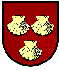 